REPUBLIKA HRVATSKASPLITSKO-DALMATINSKA ŽUPANIJAOPĆINA ZAGVOZDOSNOVNA ŠKOLA ZAGVOZDŠKOLSKI KURIKULUMOsnovna škola Zagvozd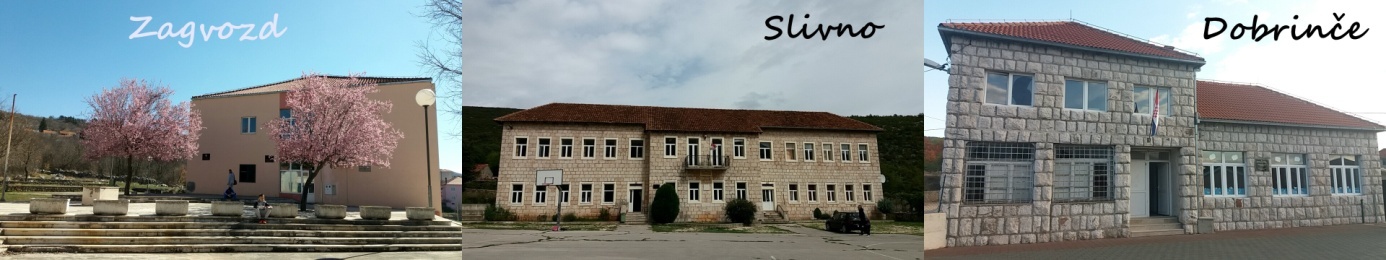 Zagvozd, listopad 2022. godineO ŠkoliNaziv škole: Osnovna škola ZagvozdAdresa: Trg zabiokovskih junaka Domovinskog rata 4, 21270 ZagvozdŽupanija: Splitsko-dalmatinskaBroj telefona: 021/847-015Broj telefaksa: 021/670-096e-mail adresa: ravnatelj@os-zagvozd.skole.hrweb stranica škole: www.os-zagvozd.skole.hrPodručne škole: PŠ SlivnoPodručni odjel: PO DobrinčeBroj učenika:MŠ Zagvozd:67PŠ Slivno: 15PO Dobrinče: 8Ukupan broj učenika u OŠ Zagvozd: Broj djelatnika:učitelji razredne nastave: 6učitelji predmetne nastave: 22stručni suradnici: 3 ostali djelatnici: 8ravnatelj: 1v.d. ravnatelj: Antonela FilipovićVoditeljica područne škole: Josipa JelčićUvod Naša škola kao i sve druge  svoj rad temelji na određenim dokumentima u skladu s pozitivnim zakonskim propisima. Najvažniji dokumenti kojim je usmjeren rad škole su godišnji plan i program i školski kurikulum. Godišnji plan više je usmjeren na organizaciju rada dok se školskim kurikulumom utvrđuje dugoročni i kratkoročni plan i program škole s izvannastavnim i izvanškolskim aktivnostima, a donosi se na temelju nacionalnog kurikuluma i nastavnog plana i programa.Školski kurikulum određuje nastavni plan i program izbornih i fakultativnih predmeta, izvannastavne i izvanškolske aktivnosti i druge odgojno-obrazovne aktivnosti, programe i projekte prema smjernicama hrvatskog nacionalnog obrazovnog standarda.Kurikulum se izrađuje u suradnji s djelatnicima škole, učenicima, roditeljima i lokalnom zajednicom. Školski kurikulum se odnosi na ponudu izbornih i fakultativnih nastavnih predmeta, modula i drugih odgojno-obrazovnih programa, realizaciju dodatne i/ili dopunske nastave, projekte škole, razreda, skupine učenika, ekskurzije, izlete, izvannastavne i izvanškolske aktivnosti. Svaka škola za sebe može prepoznati vrijednosti koje će biti praćene tijekom školovanja pa tako nastavni predmeti mogu biti, primjerice, Profesionalna orijentacija i vlastita budućnost, Informacijsko-komunikacijska tehnologija, Građanski odgoj i obrazovanje, Kultura govora i slušanja, Govorništvo, Medijska kultura, Hrvatska tradicijska kultura, Arhitektura, Okoliš i kulturna baština, Dramski odgoj, Prevencija ovisnosti, Domaćinstvo, Ručni rad, klasični i strani jezici te mnogi drugi koje škola može programski izraditi te ih ponuditi učenicima, vodeći računa o njihovim potrebama, o općeobrazovnim vrijednostima i ciljevima te temeljnim kompetencijama. Uvedeni su kurikulumi zdravstvenog i građanskog odgoja. Škola može samostalno kreirati i druge nastavne predmete, module, projekte i aktivnosti.Kurikulum pretpostavlja izradbu izvannastavnih i izvanškolskih programa i aktivnosti koje će škola programski napraviti i uskladiti vodeći računa o sklonostima i razvojnim mogućnostima učenika te o mogućnostima škole, a posebice o optimalnome opterećenju učenika.On se objavljuje na početku školske godine kako bi se njime na vrijeme upoznali učenici, roditelji, lokalna zajednica pa i šira javnost. Školskim kurikulumom utvrđujemo:aktivnost, program i/ili projekt,ciljeve aktivnosti, programa i/ili projekta,namjenu aktivnosti, programa i/ili projekta,nositelje aktivnosti, programa i/ili projekta i njihova odgovornost,način realizacije aktivnosti, programa i/ili projekta,vremenik aktivnosti, programa i/ili projekta,detaljan troškovnik aktivnosti, programa i/ili projekta,način praćenja i način korištenja rezultata praćenja.Ciljevi odgoja i obrazovanja su:osigurati sustavan način poučavanja učenika, poticati i unapređivati njihov intelektualni, tjelesni, estetski, društveni, moralni i duhovni razvoj u skladu s njihovim sklonostima i sposobnostimarazvijati učenicima svijest o nacionalnoj pripadnosti, očuvanju povijesno- kulturne baštine i nacionalnog identitetaodgajati i obrazovati učenike u skladu s općim kulturnim i civilizacijskim vrijednostima, ljudskim pravima i pravima djece, osposobiti ih za življenje u multikulturalnom svijetu, za poštivanje različitosti i toleranciju te za aktivno i odgovorno sudjelovanje u demokratskom razvoju društvaosigurati učenicima stjecanje temeljnih (općeobrazovnih) i stručnih kompetencija, osposobiti ih za život i rad u promjenjivom društveno-kulturnom kontekstu prema zahtjevima gospodarstva, suvremenih informacijsko-komunikacijskih tehnologija i znanstvenih spoznaja i dostignućaosposobiti učenike za cjeloživotno učenjeNa temelju Zakona o odgoju i obrazovanju u osnovnoj i srednjoj školi je određeno da školski kurikulum donosi školski odbor do 7. listopada tekuće školske godine na prijedlog Učiteljskog vijeća, te uz mišljenje Vijeća roditelja i treba biti dostupan svakom roditelju i učeniku u pisanom obliku. Smatra se da je školski kurikulum dostupan svakom roditelju i učeniku u pisanom obliku, ako je objavljen na mrežnim stranicama škole.Škola je dužna elektroničkim putem Ministarstvu dostaviti godišnji plan i program te školski kurikulum do 7. listopada tekuće godine. Školski kurikulum i godišnji plan i program objavljuju se na mrežnim stranicama škole u skladu s propisima vezanim uz zaštitu osobnih podataka.1. IZBORNA NASTAVAIzborna nastava se odnosi na izbor određenoga nastavnog predmeta iz školske ponude nastavnih predmeta kao izbornih odgojno-obrazovnih sadržaja u školi. Izborni predmeti obvezni su tijekom cijele školske godine za sve učenike koji se za njih opredijele, a učenik bira izborni predmet ili izborne predmete pri upisu u prvi razred ili najkasnije do 30. lipnja tekuće godine za iduću školsku godinu. Za uključivanje učenika u izbornu nastavu potrebna je pisana suglasnost roditelja.Učenik može prestati pohađati izborni predmet nakon pisanog zahtjeva roditelja učenika koji se mora dostaviti učiteljskom vijeću nakon završetka nastavne godine, a najkasnije do 30. lipnja tekuće godine za iduću školsku godinu. Iznimno, roditelji mogu, u slučaju dugotrajnih zdravstvenih teškoća djeteta ili zbog drugih opravdanih razloga podnijeti pisani zahtjev za prestanak pohađanja izbornog predmeta i tijekom nastavne godine.U našoj školi izborna nastava se organizira iz tri predmeta: Vjeronauk – Katolički, Informatika i Talijanski jezik.Vjeronauk - Katolički pohađaju učenici od 1. do 4. razreda u svim područnim školama te učenici od 1. do 8. razreda u MŠ Zagvozd i PŠ Slivno. Vjeronaučnu nastavu izvode tri vjeroučitelja – Marija Perić, don Pero Badrov i don Mario Čagalj. Svi učenici su uključeni u nastavu vjeronauka.Informatika se od školske godine 2020./2021. nudi kao izborni predmet za učenike od 1. do 4. razreda osnovne škole te je obvezna za one učenike koji je odaberu. Učenici 7. i 8. razreda, također mogu izabrati Informatiku kao izborni predmet. Informatika se izvodi od 1. do 4. razreda te u 7. i 8. razredu u MŠ Zagvozd i PŠ Slivno, i u 1. i 2. razredu PO Dobrinče. Nastavu informatike izvode učiteljice Ivana Šuto i Kristina Divković.U školi se  izvodi  izborna nastava iz drugog stranog jezika – Talijanski jezik. Nastava  obuhvaća učenike 5. i 7.  razreda u MŠ Zagvozd, a izvodi je učiteljica Ana Gabelica. 2. DODATNA NASTAVAZa učenike koji u određenom nastavnom predmetu ostvaruju natprosječne rezultate ili pokazuju poseban interes za određeni nastavni predmet škola organizira dodatnu nastavu u koju se učenik uključuje na temelju vlastite odluke.3. DOPUNSKA NASTAVAZa učenike kojima je potrebna pomoć u učenju škola je dužna organizirati dopunsku nastavu.Dopunska nastava organizira se na određeno vrijeme kad je takav oblik pomoći učenicima potreban.4. IZVANNASTAVNE AKTIVNOSTIRadi zadovoljavanja različitih potreba i interesa učenika škola organizira posebne izvannastavne aktivnosti. Izvannastavne aktivnosti nisu obvezni dio učenikovog opterećenja, ali se mogu priznati učenicima kao ispunjavanje obveza u školi. Svakako treba naglasiti da se dio učenika uključuje u više sekcija, a kako se u njih, u principu, uključuju učenici koji zaista imaju razvijen interes, takve slučajeve toleriramo i omogućavamo takvim učenicima sudjelovanje u više sekcija. Po područnim školama se formiraju sljedeće sekcije: Pjevački zbor, Likovna grupa, Domaćinstvo, Mali čuvari baštine, Literarno – recitatorska grupa, Ekološka grupa, Mala škola stripa, Literarna grupa, Stolni tenis i Mali prirodnjaci. Učenici svoj rad u navedenim sekcijama prezentiraju na svečanostima u školi prigodom Božića i Dana državnosti uređivanjem panoa, uključivanjem u listove za djecu i mladež, a posebno, kada je riječ o radovima učenika, uključivanjem u župne listove. Pored toga, svake godine naši učenici pripreme program za Božić koji se izvede po crkvama u našim župama.5. IZVANŠKOLSKE AKTIVNOSTINa području koje gravitira školi djeluje nogometni klub NK Kamen. Učenici naše škole čine pionirsku i juniorsku momčad kluba. Na igralištu kluba učenici vježbaju dva puta tjedno, a natječu se subotom ili nekim drugim danom, zavisno o rasporedu prvenstva. U klubu postoje i određena pravila koja djeluju stimulirajuće na rad i učenje. Učenicima s negativnim ocjenama ili onima s problemima u ponašanju ne dozvoljavaju nastupi na utakmicama, dok se te pojavnosti ne otklone. Učenici su uključeni i u sljedeće izvanškolske aktivnosti:6. IZVANUČIONIČNA NASTAVAIzvanučionična nastava je oblik nastave koji podrazumijeva ostvarivanje planiranih programskih sadržaja izvan škole. U izvanučioničnu nastavu spadaju: izleti, ekskurzije, odlasci u kina, kazališta, galerije i druge ustanove, terenska nastava, škola u prirodi i drugi slični organizirani oblici poučavanja/učenja izvan škole. Terenska nastava za učenike 1., 2., 3. i 4. razreda planira se posjetom kazališnim i kino predstavama te upoznavanjem okolice škole.Cilj izvanučionične nastave je učenje otkrivanjem u neposrednoj životnoj stvarnosti, u kojemu se učenici susreću s prirodnom i kulturnom okolinom, ljudima koji u njoj žive i koji su utjecali na okolinu. Rad izvan škole potiče radost otkrivanja, istraživanja i stvaranja, pogodan je za timski rad, utječe na stvaranje kvalitetnih odnosa unutar odgojno-obrazovne skupine te potiče intelektualna čuvstva. Pri organizaciji ovoga oblika rada valja voditi računa o interesima, mogućnostima i sposobnostima učenika. Izvanučionična nastava treba koristiti mogućnost interdisciplinarnoga povezivanja sadržaja različitih nastavnih predmeta. Pogodnost ovoga oblika nastave jest lakše i brže učenje. Škola planira izvoditi poludnevne, jednodnevne i višednevne odgojno-obrazovne aktivnosti u mjestu i izvan mjesta u kojem je smještena.Aktivnosti su: izleti, ekskurzije i druge aktivnosti koje su isključivo u funkciji realizacije nacionalnog kurikuluma i nastavnog plana i programa. Za svaku aktivnost se izrađuje detaljan program aktivnosti s ciljevima, načinom realizacije, vremenikom, troškovnikom, načinom financiranja i načinom vrednovanja, te je potrebno zatražiti pisanu suglasnost roditelja. Škola uz voditelja mora osigurati pratnju sukladno broju učenika, a za učenike s teškoćama pratnju sukladno njihovim teškoćama. Naša škola je u mogućnosti izvesti samo neke od elemente izvanučionične nastave. Jednodnevne izlete planiramo organizirati za sve  učenike od 1. do 8.  razreda. Izleti bi se organizirali na području naše županije. Za učenike nižih razreda to bi bilo na području Imotske krajine te Splita i okolice, a za učenike viših razreda predviđen je izlet u Zadar i Nin. Ove godine se planira višednevna ekskurzija, za učenike za učenike 7. i 8. razreda. Za učenike 7. i 8. razreda planira se posjet HNK Split da se upoznaju s nekim glazbenim djelom ovisno o repertoaru i o njihovim željama.Posjete galerijama, muzejima i drugim kulturnim ustanovama su u sklopu programa izleta i ekskurzija.U program izvanučionične nastave ulazi i župni vjeronauk kojeg izvode svećenici u svim župama za sve učenike, a poglavito za prvopričesnike i krizmanike. Školu u prirodi će izvoditi učitelji sukladno njihovim planovima i programima. Realizacija izvanučioničke nastave uvelike ovisi o epidemiološkim prilikama i uputama MZO i HZJZ. RAZREDNA NASTAVAPREDMETNA NASTAVA7. KULTURNE I JAVNE DJELATNOSTI8. NATJECANJA, SUSRETI I SMOTRENatjecanje je pravilima određen postupak iskazivanja sposobnosti, vještina i znanja učenika pisanim ili usmenim oblicima, pojedinačno ili u skupini. Smotre su predstavljanja postignuća u vještinama i umijećima učenika. Smotre, u pravilu, imaju nekoliko razina: školsku, županijsku i državnu.Jednog ili više učenika na natjecanju ili smotri u pravilu prati mentor (učitelj, nastavnik ili stručni voditelj) koji ga je pripremao za natjecanje ili smotru. Svrha natjecanja i smotri: predstavljanje rezultata rada, znanja, vještina, sposobnosti i kompetencija učenika i njihovih mentora na određenom područjupoticanje i motiviranje na sudjelovanje te natjecanje učenika i natjecanje učenika sa samim sobom.Provođenje natjecanja i smotri učenika osnovnih i srednjih škola Republike Hrvatske koordinira Agencija za odgoj i obrazovanje u suradnji sa strukovnim društvima i udrugama. Agencija za odgoj i obrazovanje odlučuje o kategorijama natjecanja i smotri uz prethodnu suglasnost Ministarstva znanosti, obrazovanja i športa.Vremenik natjecanja i smotri na svim razinama za svaku školsku godinu donosi Agencija za odgoj i obrazovanje na temelju prethodne suglasnosti Ministarstva znanosti, obrazovanja i športa.Učenici koji na natjecanjima osvoje prva tri mjesta dobivaju priznanja, ostali sudionici natjecanja dobivaju pohvalnice (učenicima se na pohvalnice upisuje broj osvojenog mjesta do desetog), sudionici smotri dobivaju pohvalnice, a mentori i organizatori zahvalnice.Na priznanja se upisuje ime i prezime učenika, škola i mjesto, osvojeno mjesto na natjecanju  i područje. 9. ŠKOLSKI  PROJEKTI 9.1. Obilježavanje prigodnih datuma9. 2. Integrirani radni dani9.3. Razredni projekti9.4. Projekti i aktivnosti u nastavi vjeronauka u korelaciji sa župom9.5. Pedagoški projektiProvođenje aktivnosti profesionalne orijentacije predviđen je tijekom cijele školske godine. Te aktivnosti podrazumijevaju pripremu, savjetovanje, anketiranje učenika VIII razreda i upoznavanje s izborom struka i zanimanja u srednjim školama RH, kao i uvjetima upisa. U tom poslu sudjeluju razrednici, predmetni nastavnici, roditelji, pedagoginja, ravnatelj, psiholog, kao i stručna služba za profesionalnu orijentaciju. Aktivnosti će se provoditi na satovima razrednika, razgovorima i predavanjima pedagoginja (uz suradnju psihologa), na roditeljskim sastancima, individualnim i skupnim konzultacijama  s roditeljima , učenicima i službom za profesionalnu orijentaciju. Surađivat ćemo sa srednjim školama u Imotskom, te upoznati učenike i njihove roditelje s mogućnostima izbora zanimanja i struka, posebno za učenike s teškoćama u razvoju, uz podjelu brošura s popisima programa i zanimanja u srednjim školama. Konkretan rad u provođenju aktivnosti profesionalne orijentacije u našoj školi  i u našim uvjetima izgledat će ovako:9.6.  Preventivni programŠkola kontinuirano provodi Školski preventivni program, uz neke izmjene za svaku školsku godinu. Program se odnosi na prevenciju različitih oblika neprihvatljivog ponašanja. Provodi se od prvog do osmog razreda u skladu s razvojnom dobi učenika. Podrazumijeva i suradnju s nekim vanjskim institucijama, roditeljima i društvenom zajednicom. Preventivni program nije samo prevencija ovisnosti i sprječavanje nasilja nad djecom već uključuje i razvijanje samopoštovanja i socijalnih vještina učenikarazvijanje svijesti o društveno prihvatljivim ponašanjimarazvijanje zdravog stila životarazvijanje ekološke svijesti i odgovornosti za prirodu oko sebepoticanje tolerancije i uvažavanje različitostipoticanje suosjećanja, solidarnosti i pomaganja potrebitimarazvijanje komunikacijskih i drugih životnih vještina potrebnih za uspješno funkcioniranje u društvuZadatak učitelja i stručnih suradnika je da koristeći svoje kompetencije kroz individualne i skupne oblike rada za učenike i roditelje provode tematska predavanja i radionice koje će doprinijeti ostvarivanju navedenih ciljeva. Rad s učenicimaTijekom nastavne godine stručni suradnici i drugi članovi Školskog preventivnog programa u sklopu sata razrednika, redovne nastave ili nakon nastave, provest će sljedeće radionice i predavanja:neke od tema predviđenih za sat razrednika Učiti kako učiti (peti razred)Studeni – Mjesec borbe protiv alkoholizma i drugih ovisnosti (sedmi i osmi razred)Dan žena, Dan ravnopravnosti spolovaDan osoba s Down sindromom (razredna nastava)Pravilna prehrana Opasnosti na internetuNasilje na društvenim mrežamaUtjecaj medija na učenikeNenasilna komunikacija i rješavanje sukobaRad s roditeljimaIndividualni oblik rada s roditeljimaupoznavanje roditelja sa psihofizičkim i obrazovnim statusom djetetasavjetodavni oblik rada prema potrebiGrupni oblik rada s roditeljimau sklopu Školskog preventivnog programa, stručni suradnici će tijekom školske godine održati predavanja i radionice za roditelje na neke od sljedećih tema:Roditeljski stiloviRoditeljska toplina nasuprot roditeljskoj kontroliKako pomoći djetetu u učenju?Stres i tehnike relaksacijePostavljanje granica djetetu i učenje odgovornostiInternet i djeca. Trebamo li brinuti?Ovisnost o televiziji i računalnim igricamaPrevencija zlouporabe sredstava ovisnostiRad s učiteljimaIndividualni rad s učiteljimapomoć i podrška učiteljima u svakodnevnom raduGrupni oblik rada s učiteljimastručna predavanja, rasprave i radionice na stručnim aktivima i Učiteljskom vijeću (prevencija nasilja i zaštita prava učenika, rad s učenicima s teškoćama, vrednovanje učeničkih postignuća i dr.)Suradnja s vanjskim institucijamaMinistarstvo znanosti, obrazovanja i športaAgencija za odgoj i obrazovanjeZavod za javno zdravstvoCentar za socijalnu skrbMUPodabrani obiteljski liječnicižupni urediopćine Zagvozd, Runović i LovrećPodručja suradnjepomoć u realizaciji tema iz zdravstvenog odgojapomoć u  realizaciji predavanja i radionica za roditelje i učiteljeorganizacija seminara i edukacija za učitelje i stručne suradnikefinancijska potpora školi za realizaciju školskog preventivnog programarazmjena informacija i praćenje pojedinih učenika, organiziranje aktivnosti za kvalitetno provođenje slobodnog vremenaŠkolski odbor Osnovne škole Zagvozd, prema prijedlogu Učiteljskog vijeća na sjednici održanoj dana_______________donosi Kurikulum OŠ Zagvozd godinu 2022./2023.v.d. ravnatelja škole                                           	                  Predsjednik Školskog odbora:____________________                                                              ______________________      Antonela Filipović                                                                        Borben GalićKLASA: 602-01/22-23/1URBROJ:2181-320-01-22-01PREDMETUČITELJBROJ UČENIKARAZREDPREDMETUČITELJBROJ UČENIKARAZRED1.Vjeronauk - KatoličkiMarija Perić531.,2., 4., 5. i 7.  MŠ Zagvozd1., 2., 3., 4., 5., 6., 7. i 8. PŠ Slivno1.Vjeronauk - Katoličkidon Pero Badrov237. i 8. MŠ Zagvozd1.Vjeronauk - Katoličkidon Mario Čagalj143. MŠ Zagvozd1., 2. i 4. PO Dobrinče2.InformatikaIvana Šuto29      7., 8. MŠ Zagvozd7. , 8.  PŠ Slivno2.InformatikaKristina Divković251., 2., 3., 4. MŠ Zagvozd2. i 3. PŠ Slivno1. i 2. PŠ Dobrinče3.Talijanski jezikAna Gabelica135.,7. MŠ ZagvozdVJERONAUK - Katolički (od 1. do 8. razreda)VJERONAUK - Katolički (od 1. do 8. razreda)VODITELJIMarija Perićdon Mario Čagaljdon Pero BadrovCILJEVI AKTIVNOSTIomogućiti učeniku da u duhu Evanđelja i vjere Crkve svestrano i kritički prosuđuje svoj životupoznati učenika s  različitim fazama svojeg odrastanja i izgradnje osobnostiusvojiti i izgraditi opće etičke i moralne norme, osobito načela i vrednote kršćanske vjere - odgovorno suočavanje sa svim problemima, nadama i tjeskobama društvaupoznati učenike s kršćanskim korijenima hrvatske i europske kulturne baštine kao snažnom pečatu života naroda i njihova identitetaNAMJENAsustavno i cjelovito upoznavanje katoličke vjere, učvršćivanje kršćanskih svjetonazora te primjena saznanja u svom životnom okruženjuNAČIN REALIZACIJEprema planu i programu predmetnog učiteljaprimjenjuju se različiti oblici i metode radaVREMENIK2 sata tjedno, 70 sati godišnje kako je predviđeno planom i programom za školsku godinu 2022./2023.MJESTO REALIZACIJEMŠ Zagvozd, PŠ Slivno i PO DobrinčeBROJ SUDIONIKAučenici od 1. do 8. razreda, njih 90TROŠKOVNIKtroškove snosi MZOS (uredski materijal – fotokopirni papir, hamer papir, ljepilo)NAČIN PRAĆENJAopisno praćenje i brojčano ocjenjivanje učeničkih postignuća, zalaganja i kulture komuniciranjaINFORMATIKA (od 1. do 4. razreda i 7. i 8. razred)INFORMATIKA (od 1. do 4. razreda i 7. i 8. razred)VODITELJIvana ŠutoKristina DivkovićCILJEVI AKTIVNOSTI                      Učenik će:steći znanja i vještine za samostalno služenje računalomupotrijebiti stečena znanja za komuniciranje posredstvom različitih medijarazvijati informatičku pismenostNAMJENAsamostalno služenje računalom sa svrhom korištenja stečenih znanja i vještina radi lakšeg savladavanja i razumijevanja nastavnog gradiva, bržeg rješavanja postavljenih zadatakaNAČIN REALIZACIJEprema planu i programu predmetnog učiteljaprimjenjuju se različiti oblici i metode radaVREMENIK2 sata tjedno, 70 sati godišnje kako je predviđeno planom i programom za školsku godinu 2022./2023.MJESTO REALIZACIJEMŠ Zagvozd – informatička učionicaPŠ Slivno – učionica određenog razrednog odjeljenja i zbornica u kojoj se nalaze računala, informatička učionicaBROJ SUDIONIKAučenici od 1. do 4. razreda i učenici 7. i 8. razreda MŠ Zagvozd i PŠ Slivno, njih 47TROŠKOVNIKtroškove snosi MZOSNAČIN PRAĆENJAopisno praćenje i brojčano ocjenjivanje učeničkih postignuća, zalaganja i kulture komuniciranjaTALIJANSKI JEZIK (5. , 7. razred)TALIJANSKI JEZIK (5. , 7. razred)VODITELJAna GabelicaCILJEVI AKTIVNOSTIstjecanje znanja i vještina, usmene i pismene komunikacije na talijanskom jezikuNAMJENApriprema učenika za samostalno snalaženje i služenje stranim jezikomNAČIN REALIZACIJEprema planu i programu predmetnog učiteljaprimjenjuju se različiti oblici i metode radaaktivnosti učenika podrazumijevaju rad na tekstovima (čitanje, prevođenje, analizu teksta, prepisivanje i pisanje), te rješavanje preslikanih materijala s gramatičkim zadacima s naglaskom na samostalnost u raduVREMENIKtri grupe po 2 sata tjedno, 70 sati godišnje kako je predviđeno planom i programom za školsku godinu 2022./2023.MJESTO REALIZACIJEMŠ Zagvozd  (slobodna učionica)BROJ SUDIONIKAučenici od 5., 7. razreda MŠ Zagvozd, njih 13TROŠKOVNIKtroškove snosi MZOS, (uredski materijal – fotokopirni papir, hamer papir, ljepilo)NAČIN PRAĆENJAopisno praćenje i brojčano ocjenjivanje učeničkih postignuća, zalaganja i kulture komuniciranjaPREDMETUČITELJRAZREDPREDMETUČITELJRAZRED1.MatematikaVišnja Šamija1.2.Hrvatski jezikVedrana Šuvar2.3.MatematikaRuža Tomičić3.4.MatematikaMonika Perkušić4.5.MatematikaIvana Mandurić1., 2. i 4.6.MatematikaMirna Barić1., 2., 3. i 4.7.MatematikaBorben Galić5.8.Povijest / GeografijaPovijestTonći KuvačićJosipa Jelčić5. – 8.7.-8.9.Vjeronauk – vjeronaučna olimpijadaMarija Perić5. – 8.DODATNA NASTAVA IZ HRVATSKOG JEZIKA(razredna nastava – MŠ Zagvozd)DODATNA NASTAVA IZ HRVATSKOG JEZIKA(razredna nastava – MŠ Zagvozd)UČENICIučenici 2. razreda MŠ ZagvozdVODITELJVedrana ŠuvarPLANIRANI BROJ SATI TJEDNO1 (po razrednom odjeljenju)PLANIRANI BROJ SATI GODIŠNJE35CILJEVIpoticati znanja, sposobnosti i razvijanje darovitosti učenika u području usmenog i pismenog izražavanja, komunikacije, književnosti, početnog čitanja, medijske kulture, korištenja IKTdarovitim učenicima omogućiti povećanje kvalitete nastavnog rada.NAČIN REALIZACIJEnastava se realizira jedan sat  tjedno tijekom cijele školske godineu radu će se koristiti frontalni, individualni radproširivat će se i produbljivati nastavni sadržaji iz hrvatskog jezika i književnostirazvijat će se vještine kojima će analizirati, uspoređivati, suprotstavljati, kritizirati i procjenjivati vlastiti radVREMENSKI OKVIRtijekom školske godineOSNOVNA NAMJENArad s učenicima koji pokazuju interes za produbljivanje znanja te uočavanje darovitih učenika u području matematikepodržavati učenike na izražavanje kritičkog mišljenja i logičkog zaključivanjarazvijati kreativnost kod učenikakoristiti različite izvore znanja i osposobiti učenike za samostalno učenjeTROŠKOVNIKnisu potrebna dodatna sredstvaNAČIN VREDNOVANJAindividualno vrednovanje uspješnosti usvajanja planiranih sadržajaopisno praćenjeNAČIN KORIŠTENJA REZULTATA PRAĆENJApoticanje razvoja darovitih učenika, individualan razvoj sposobnosti učenikarazvoj samostalnosti učenika, usmjerenost ka kvaliteti znanjaDODATNA NASTAVA IZ MATEMATIKE(razredna nastava – MŠ Zagvozd, PŠ Slivno PO Dobrinče)DODATNA NASTAVA IZ MATEMATIKE(razredna nastava – MŠ Zagvozd, PŠ Slivno PO Dobrinče)UČENICIučenici 1. razreda MŠ Zagvozdučenici 3. razreda MŠ Zagvozdučenici 4. razreda MŠ Zagvozdučenici 1., 2., 3., i 4. razreda PŠ Slivnoučenici 1., 2. i 4. razreda PO DobrinčeVODITELJVišnja ŠamijaRuža ŽderoMonika PerkušićMirna BarićIvana MandurićPLANIRANI BROJ SATI TJEDNO1 (po razrednom odjeljenju)PLANIRANI BROJ SATI GODIŠNJE35CILJEVIpoticati znanja, sposobnosti i razvijanje darovitosti učenika na području matematikerješavanjem složenijih zadataka učenicima otvoriti mogućnost dodatnog razvijanja sposobnosti analiziranja, sintetiziranja i otkrivanja različitih načina rješavanja problema, s namjerom razvijanja kognitivnih sposobnosti učenikadarovitim učenicima omogućiti povećanje kvalitete nastavnog radaproširivati i produbiti osnovu na učenički nivoNAČIN REALIZACIJEnastava se realizira jedan sat  tjedno tijekom cijele školske godine, primjenjujući i rješavajući dodatne materijale iz područja matematikeu radu će se koristiti frontalni, individualni radproširivat će se i produbljivati nastavni sadržaji iz matematikerazvijat će se vještine kritike kojima će analizirati, uspoređivati, suprotstavljati, kritizirati i procjenjivatiVREMENSKI OKVIRtijekom školske godineOSNOVNA NAMJENArad s učenicima koji pokazuju interes za produbljivanje znanja te uočavanje darovitih učenika u području matematikepoticati učenike na individualno pisano i usmeno rješavanje matematičkih problemapodržavati učenike na izražavanje kritičkog mišljenja i logičkog zaključivanjapoticati ih na samostalno pronalaženje rješenjarazvijati kreativnost kod učenikakoristiti različite izvore znanja i osposobiti učenike za samostalno učenjeTROŠKOVNIKnisu potrebna dodatna sredstvaNAČIN PRAĆENJAindividualno vrednovanje uspješnosti usvajanja planiranih sadržajaopisno praćenjeNAČIN KORIŠTENJA REZULTATA PRAĆENJApoticanje razvoja darovitih učenika, individualan razvoj sposobnosti učenikarazvoj samostalnosti učenika, usmjerenost ka kvaliteti znanjaDODATNA NASTAVA IZ MATEMATIKE(predmetna nastava – MŠ Zagvozd)DODATNA NASTAVA IZ MATEMATIKE(predmetna nastava – MŠ Zagvozd)UČENICIučenici 5. razreda MŠ ZagvozdVODITELJBorben GalićPLANIRANI BROJ SATI TJEDNO1PLANIRANI BROJ SATI GODIŠNJE35CILJEVIrješavanjem složenijih zadataka učenicima otvoriti mogućnost dodatnog razvijanja sposobnosti analiziranja, sintetiziranja i otkrivanja različitih načina rješavanja problema, s namjerom razvijanja kognitivnih sposobnosti učenikaNAČIN REALIZACIJEnastava se realizira jedan sat  tjedno tijekom cijele školske godine, primjenjujući i rješavajući dodatne materijale iz područja matematikeu radu će se koristiti frontalni, individualni radproširivat će se i produbljivati nastavni sadržaji iz matematikerazvijat će se vještine kritike kojima će analizirati, uspoređivati, suprotstavljati, kritizirati i procjenjivatiVREMENSKI OKVIRtijekom školske godineOSNOVNA NAMJENArad s učenicima koji pokazuju interes za produbljivanje znanja te uočavanje darovitih učenika u području matematikepoticati učenike na individualno pisano i usmeno rješavanje matematičkih problemapodržavati učenike na izražavanje kritičkog mišljenja i logičkog zaključivanjapoticati ih na samostalno pronalaženje rješenjarazvijati kreativnost kod učenikakoristiti različite izvore znanja i osposobiti učenike za samostalno učenjeTROŠKOVNIKza uredski materijalNAČIN PRAĆENJAindividualno vrednovanje uspješnosti usvajanja planiranih sadržajaopisno praćenjeNAČIN KORIŠTENJA REZULTATA PRAĆENJArazvoj samostalnosti učenika, usmjerenost ka kvaliteti znanjauspjeh na natjecanjimaDODATNA NASTAVA IZ POVIJESTI(predmetna nastava – MŠ Zagvozd)DODATNA NASTAVA IZ POVIJESTI(predmetna nastava – MŠ Zagvozd)UČENICIučenici 5. i 6. razreda MŠ Zagvozdučenici 7. i 8. razreda MŠ ZagvozdVODITELJTonći KuvačićJosipa JelčićCILJEVIpoticanje interesa učenika za proširivanjem i produbljivanjem znanja iz PovijestiNAČIN REALIZACIJEna dodatnoj nastavi primjenom različitih metoda poučavanjaVREMENSKI OKVIRtijekom školske godine po potrebiOSNOVNA NAMJENArad s učenicima koji pokazuju interes za produbljivanje znanjapodržavati učenike na izražavanje kritičkog mišljenja i logičkog zaključivanjapoticati ih na samostalno pronalaženje rješenjakoristiti različite izvore znanja i osposobiti učenike za samostalno učenjeTROŠKOVNIKza uredski materijalNAČIN PRAĆENJAprati se interes za rad, upornost, marljivost, a ocjena je opisna.pristup školskom i/ili županijskom natjecanjuNAČIN KORIŠTENJA REZULTATA PRAĆENJArazvoj samostalnosti učenika, usmjerenost ka kvaliteti znanjaDODATNA NASTAVA IZ GEOGRAFIJE(predmetna nastava)DODATNA NASTAVA IZ GEOGRAFIJE(predmetna nastava)UČENICIod 5. do 8. razredaVODITELJTonći KuvačićCILJEVIpoticanje interesa učenika za proširivanjem i produbljivanjem znanja iz GeografijeNAČIN REALIZACIJEna dodatnoj nastavi primjenom različitih metoda poučavanjaVREMENSKI OKVIRtijekom školske godine po potrebiOSNOVNA NAMJENArad s učenicima koji pokazuju interes za produbljivanje znanjapodržavati učenike na izražavanje kritičkog mišljenja i logičkog zaključivanjapoticati ih na samostalno pronalaženje rješenjakoristiti različite izvore znanja i osposobiti učenike za samostalno učenjeTROŠKOVNIKza uredski materijalNAČIN PRAĆENJAprati se interes za rad, upornost, marljivost, a ocjena je opisna.pristup školskom i/ili županijskom natjecanjuNAČIN KORIŠTENJA REZULTATA PRAĆENJArazvoj samostalnosti učenika, usmjerenost ka kvaliteti znanjaDODATNA NASTAVA IZ VJERONAUKA - VJERONAUČNA OLIMPIJADA(predmetna nastava)DODATNA NASTAVA IZ VJERONAUKA - VJERONAUČNA OLIMPIJADA(predmetna nastava)UČENICIod 5. do 8. razreda MŠ Zagvozd i PŠ SlivnoVODITELJMarija Perić - vjeroučiteljicaCILJEVIpomoći u izgradnji i ostvarenju ljudske i vjerničke osobnosti učenikarazvijati duh prijateljstvaNAČIN REALIZACIJEtimski radsuradničko učenjeindividualizirani pristupVREMENSKI OKVIRtijekom školske godine po potrebiOSNOVNA NAMJENArad s učenicima koji pokazuju interes za produbljivanje znanjapodržavati učenike na izražavanje kritičkog mišljenja i logičkog zaključivanjaTROŠKOVNIKza uredski materijalNAČIN PRAĆENJAprati se interes za rad, upornost, marljivostrezultati na međuškolskim i biskupijskim natjecanjimaPREDMETUČITELJRAZREDPREDMETUČITELJRAZRED1.Hrvatski jezik / MatematikaVišnja Šamija1.2.          MatematikaVedrana Šuvar2.3.Hrvatski jezik / MatematikaRuža Tomičič3.4.Hrvatski jezik / MatematikaMonika Perkušić4.5.Hrvatski jezik / MatematikaMirna Barić1., 2., 3. i 4. PŠ Slivno6Hrvatski jezik / MatematikaIvana Mandurić1., 2. i 4. PO Dobrinče7.Hrvatski jezikIvana Zujić5. – 8.8.Hrvatski jezikIvana Kuvačić5.,7., i 8.9.Engleski jezikAna Knezović1. – 8.10.MatematikaBorben Galić5. – 8.DOPUNSKA NASTAVA IZ HRVATSKOGA JEZIKA(razredna nastava)DOPUNSKA NASTAVA IZ HRVATSKOGA JEZIKA(razredna nastava)UČENICIučenici 1. razreda MŠ Zagvozdučenici 3. razreda MŠ Zagvozdučenici 4. razreda MŠ Zagvozdučenici 1., 2., 3., i 4. razreda PŠ Slivnoučenici 1., 2. i 4. razreda PO DobrinčeVODITELJVišnja ŠamijaRuža TomičićMonika PerkušićMirna BarićIvana MandurićPLANIRANI BROJ SATI TJEDNO1 (po razrednom odjeljenju)PLANIRANI BROJ SATI GODIŠNJE35CILJEVIosposobljavanje učenika za samostalno čitanje priča i pjesama, razumijevanja pročitanih tekstova te usvajanje programom predviđenih jezičnih i gramatičkih sadržajapomoć učenicima pri pisanju pisanih slovapomoć pri pisanju riječi, rečenica i prepisivanja kraćih tekstovapoticanje samopouzdanja učenika i radnih navika kako u školi tako i kod kućeuputiti učenike kako savladati poteškoće u savladavanju nastavnog sadržajanavikavati učenike na samostalno čitanje, razumijevanje sadržaja priče, prepoznavanje niza događaja u priči prema slijedu fabule, obogaćivati učenikov rječnikusvojiti pojmove: jesnih i niječnih rečenica, imenica, slog, vježbati izgovor i pisanje glasova č i ć te skupova riječi –ije i –jevježbati pisanje po diktatuNAČIN REALIZACIJEpodržavati, poticati, pratiti učenički razvoj i napredakindividualizirani pristup sadržaju koje učenik nije uspješno savladao na satuučenik rješava one tipove zadataka koje nije savladaopoticanje razumijevanja pročitanog teksta te odgovaranje na pitanja smislenim i potpunim rečenicamaVREMENSKI OKVIRtijekom školske godineOSNOVNA NAMJENApomoć u učenju, savladavanju predviđenog nastavnog sadržajaTROŠKOVNIKnisu potrebna dodatna sredstvaNAČIN PRAĆENJAindividualno praćenje uspješnosti svladavanja sadržajaopisno praćenje napredovanja.NAČIN KORIŠTENJA REZULTATA PRAĆENJAkoristit će se za što uspješniju realizaciju nastave, napredovanje učenika u brzini i točnosti kod prijepisa i pisanju diktatapomoć u svladavanju nastavnog sadržaja i interpretativnog čitanja te lakšeg razumijevanja pročitanog tekstaDOPUNSKA NASTAVA IZ MATEMATIKE(razredna nastava)DOPUNSKA NASTAVA IZ MATEMATIKE(razredna nastava)UČENICIučenici 1. razreda MŠ Zagvozdučenici 2. razreda MŠ Zagvozdučenici 3. razreda MŠ Zagvozdučenici 4. razreda MŠ Zagvozdučenici 1., 2., 3., i 4. razreda PŠ Slivnoučenici 1., 2. i 4. razreda PO DobrinčeVODITELJVišnja ŠamijaVedrana ŠuvarRuža TomičićMonika PerkušićMirna BarićIvana MandurićPLANIRANI BROJ SATI TJEDNO1 (po razrednom odjelu)PLANIRANI BROJ SATI GODIŠNJE35CILJpomoć u automatizaciji zbrajanja, oduzimanja (do 100 ), množenja i dijeljenja brojeva (tablica množenja i brojevi do 100)osposobljavanje učenika za samostalno rješavanje i razumijevanje tekstualnih zadatakarazumijevanje geometrijskih sadržajapoticanje učenikovog samopouzdanja i njegovanje radnih navikarazvijanje pamćenja, mišljenja, logičkog zaključivanja i povezivanjarazvijanje brzine računanja, poticanje samostalnosti, upornosti i točnosti u raduNAČIN REALIZACIJEpisati, čitati, računati i crtatisuradničkim učenjem, učenjem kroz igru i individualnim radom što brže i lakše svladati predviđeno gradivoVREMENSKI OKVIRtijekom cijele školske godineOSNOVNA NAMJENApomoć u razumijevanju i učenju onog nastavnog sadržaja koje učenik nije uspješno usvojio na redovnoj nastaviTROŠKOVNIKnema dodatnih troškovaNAČIN PRAĆENJAopisno praćenje napredovanja učenikaNAČIN KORIŠTENJA REZULTATA PRAĆENJAuspješnije praćenje nastave i savladavanje sadržaja na redovnoj nastavi napredovanje učenika u brzini rješavanja zadatakaDOPUNSKA NASTAVA IZ HRVATSKOGA JEZIKA(PŠ Slivno)DOPUNSKA NASTAVA IZ HRVATSKOGA JEZIKA(PŠ Slivno)UČENICIod  5. do 8. razreda PŠ SlivnoVODITELJIvana ZujićPLANIRANI BROJ SATI TJEDNO1PLANIRANI BROJ SATI GODIŠNJE35CILJEVIpoboljšati uporabu hrvatskoga jezika u pisanom i usmenom izražavanjuusvojiti osnovne gramatičke i književno-teorijske pojmove koje učenik nije usvojio u redovnoj nastaviNAČIN REALIZACIJEindividualni rad s učenikom s obzirom na njegove potrebe vještine i mogućnostirješavanje različitih vrsta pisanih i usmenih zadatakarad na različitim tekstualnim predlošcimaVREMENSKI OKVIRtijekom školske godine 2022./2023.OSNOVNA NAMJENApomoći učeniku usvojiti nastavne sadržaje predviđene GIK-ompomoći učeniku da usvojeno gradivo praktično primjeni u školovanju i životuTROŠKOVNIKotprilike 50 kn za papir za izradu nastavnih listića i različitih vrsta vježbiNAČIN PRAĆENJAredovitim praćenjem rada i njegova napretkaDOPUNSKA NASTAVA IZ HRVATSKOGA JEZIKA(5., 7. i 8. razred MŠ Zagvozd)DOPUNSKA NASTAVA IZ HRVATSKOGA JEZIKA(5., 7. i 8. razred MŠ Zagvozd)UČENICI5., 7. i 8. razred MŠ ZagvozdVODITELJIvana KuvačićPLANIRANI BROJ SATI TJEDNO1PLANIRANI BROJ SATI GODIŠNJE35CILJEVI poboljšati uporabu hrvatskoga jezika u pisanom i usmenom izražavanju usvojiti osnovne gramatičke i književno - teorijske pojmove koje učenici nisu usvojili u redovitoj nastaviNAČIN REALIZACIJEindividualni rad sa svakim učenikom s obzirom na učenikove potrebe i vještine kao i drugi oblici radarješavanje različitih vrsta pisanih i usmenih zadatakarad na različitim tekstualnim predlošcimaVREMENSKI OKVIRtijekom školske godine 2022./2023.OSNOVNA NAMJENApomoći svakome učeniku koji nije usvojio redovito gradivo propisano Nastavnim planom i programom da nadoknadi propuste te se tako prilagodi razrednoj zajednici i njezinu tempu radapomoći učeniku da usvojeno gradivo praktično primijeni u školovanju i životuTROŠKOVNIKotprilike 50 kn za papir za izradu nastavnih listića i kopiranje testova i tekstualnih predložakaNAČIN PRAĆENJAredovitim praćenjem rada i napredovanja svakog učenika, usvojenosti osnovnih znanja i njihova pravilnog korištenja, samostalnosti i zalaganjasamovrednovanje učenikaDOPUNSKA NASTAVA IZ ENGLESKOG JEZIKADOPUNSKA NASTAVA IZ ENGLESKOG JEZIKAUČENICIučenici od 1. do 8. razreda MŠ ZagvozdVODITELJAna KnezovićPLANIRANI BROJ SATI TJEDNO1PLANIRANI BROJ SATI GODIŠNJE35CILJpomoći učenicima koji imaju poteškoće pri svladavanju nastavnih sadržaja iz engleskog jezika te poboljšavanje svih komponenta učenja stranog jezika – slušanja, govorenja, čitanja i pisanjaNAČIN REALIZACIJEindividualno će se pratiti rad učenika primjenjujući različite metode: metoda rada-usmenog izlaganja, pismenih radova, rada na tekstu, vježbanjaslušanje, govorenje, čitanje i pisanje će se uvježbavati različitim gramatičkim vježbama i tekstovimaVREMENSKI OKVIRtijekom školske godine 2022./2023.OSNOVNA NAMJENAdolaskom na dopunsku nastavu učenici će bolje razumjeti sadržaj predviđen nastavnim planom i programom u redovnoj nastavi iz engleskog jezikarazvoj govornih sposobnosti i razvijanje jezične kompetencije je krajnji ciljTROŠKOVNIKnisu potrebna dodatna sredstvaNAČIN PRAĆENJAopisno praćenje napredovanja učenikaNAČIN KORIŠTENJA REZULTATA PRAĆENJANa osnovi postignutih rezultata dobit će se povratna informacija o učinkovitosti rada i ostvarenju cilja dopunske nastave. Rezultati, dakako, služe kao okvir za daljnji rad s učenicima te njihovo usmjeravanje za budući izbor zvanja i zanimanja.DOPUNSKA NASTAVA IZ MATEMATIKE(od 5. do 8. razreda MŠ Zagvozd)DOPUNSKA NASTAVA IZ MATEMATIKE(od 5. do 8. razreda MŠ Zagvozd)UČENICIučenici od 5. do 8. razreda MŠ ZagvozdVODITELJBorben GalićPLANIRANI BROJ SATI TJEDNO1PLANIRANI BROJ SATI GODIŠNJE35CILJpomoć učenicima koji redoviti program matematike ne svladavaju očekivanim uspjehom te zaostaju u radu i ostvarivanju rezultata radaNAČIN REALIZACIJEnaglasak je na individualiziranom pristupu i grupnom obliku radaVREMENSKI OKVIRtijekom cijele školske godineOSNOVNA NAMJENAučenicima predmetne nastave koji ne mogu ostvariti dobre rezultate u svladavanju redovitog programa te trebaju pomoć u raduučenicima koji iz zdravstvenih razloga neredovito pohađaju nastavuTROŠKOVNIKnema dodatnih troškovaNAČIN PRAĆENJAopisno praćenje napredovanja učenikaNAČIN KORIŠTENJA REZULTATA PRAĆENJApomak u napredovanju i postignuti rezultati vrednuju se u redovitoj nastaviAKTIVNOSTVODITELJRAZREDAKTIVNOSTVODITELJRAZRED1.Pjevački  zborNada Prodan5. – 8.2.Likovna grupaRosanda Babićod 5. do 8. MŠ Zagvozd4.Čarobna vunicaVišnja Šamija1.5.Čarobna vunicaIvana Mandurić1., 2. i 4. razred Dobrinče6.Mali kreativciVedrana Šuvar2.7.Mali pričoljupciMonika Perkušić4.8.Čitalačka skupinaRuža  Tomičić3.9.Likovna grupaMirna Barić1., 2., 3. i 4. PŠ Slivno10.Dramsko – recitatorska skupinaIvana Kuvačić5. – 8. MŠ Zagvozd11.Dramsko – recitatorska skupinaIvana Zujić5. – 8. PŠ Slivno12NogometAnte Lovrićod 5. do 8. MŠ ZagvozdAktivnost PJEVAČKI  ZBORIme i prezime voditeljaNada ProdanNositelji aktivnostiUčiteljica glazbene kulture i učenici (od 5.- 8.razreda)MŠ ZagvozdCiljevi -njegovanje lijepog i kultiviranog pjevanja (rad na svjesnoj intonaciji,  
  pravilnom disanju i dikciji); afirmacija kvalitetnih glazbenih djela  
 (klasičnih, tradicijskih,  aktualnih);  razvijanje estetskog ukusa i 
 vrijednosnih kriterija u doživljavanju  glazbe;  razvijanje osjećaja
 odgovornosti  i suradnje u izvođenju pjesama; razvijanje  
 samopouzdanja i pozitivnog viđenja sebe u skupnom  radu,  
 njegovanje discipline i komunikacije za vrijeme rada zboraNamjena programa- prinositi promicanju škole kao kulturne sredine- senzibiliziranje učenika za aktivnost pjevanja na amaterskoj razini,   odnosno mogućem kasnijem profesionalnom odabiru- njegovati  i popularizirati zborsko pjevanje među učenicima u školi i    u mjestu, nastupi zbora na školskim priredbama
- njegovati suradnju s učiteljima i učenicima razredne nastave u   pripremi i izvođenju programa za Dane kruha- razvijati i njegovati suradnju zbora s roditeljima, učiteljima…Način realizacije- kroz probe zbora (1 sat tjedno), ukupno 35 sati- sudjelovanje zbora na školskim priredbama i svečanostima:-  za Dane kruha-  u programu obilježavanja Dana sjećanja na žrtvu Vukovara i 
   Škabrnje i Dana sjećanja na žrtve Domovinskog rata - u programu božićne priredbe-  u programu priredbe za DAN ŠKOLEVremenik aktivnosti  Tijekom  školske 2022./23. godine:- Dani kruha – tijekom listopada 2022. godine- Obilježavanje Dana sjećanja na žrtvu Vukovara i Škabrnja i Dana  
   sjećanja na žrtve Domovinskog rata- 17.studenog 2022.g.- Božićna priredba- 22.ili 23. prosinac 2022. godine- Dan škole -  29. svibnja 2023. godineTroškovnik aktivnosti- troškovi  fotokopiranja notnih partitura- papir za fotokopiranje (do 100 kn)- opremanje kabineta glazbene kulture boomwhackersima (do 300  
   kn)i čašama za cup game (oko 100kn)ČAROBNA VUNICAČAROBNA VUNICAUČENICI            1., 2. i 4. razred, PŠ Dobrinče            1. razred, OŠ ZagvozdVODITELJ            Ivana Mandurić 1., 2. i 4. razred, PŠ Dobrinče            Višnja Šamija, 1. razred, OŠ ZagvozdPLANIRANI BROJ SATI TJEDNO1PLANIRANI BROJ SATI GODIŠNJE35CILJEVI I ZADACI- usvajanje temeljnog vizualnog jezika poticanjem učenikova likovnog govora likovnotehničkim sredstvima (vuna) te razvoj kreativnih sposobnosti učenika,- obrađivati materijal rukama te razvijati spretnost i osjet dodira,- učiti strpljivo raditi,- razvijati sklonost i interes za likovno stvaralaštvo,- poticati maštu i kreativnost,- vježbati razvoj fine motorike,- uočavati, istraživati i izražavati odnos punog i praznog prostora,- poticati i razvijati svijest o svojim interesima i potencijalima.NAČIN REALIZACIJEgrupni radindividualni radVREMENSKI OKVIRtijekom školske godineOSNOVNA NAMJENAUčenici razvijaju svoje potencijale i iskazuju interes za rad s vunom.TROŠKOVNIKvuna, igla za kukičanje, skice i predlošci od kartona i papirnatih tanjura, boje, ljepiloNAČIN PRAĆENJArazgovor s učenicima i samovrjednovanje kroz poticanje na stvaralački rad.LIKOVNA GRUPALIKOVNA GRUPAUČENICIučenici od 5. do 8. razreda MŠ Zagvozdučenici 1.,2.,3.,4. razreda PŠ SlivnoVODITELJRosanda  BabićMirna BarićCILJEVI I ZADACIrazvijanje sposobnosti i vještina u likovnom izražavanjurazvijanja osjećaja za lijepo, skladno i harmoničnorazvijanje osjećaja za vrednovanje i samovrednovanjerazvijanje potreba za lijepim i uređenim prostoromrazvijanje potrebe da se njeguje kulturna baštinarazvijanje potrebe da se na dostojan način obilježe dani blagdanarazvijati vizualno uočavanje sklada i simetrijerazlikovati umjetnost i kičNAČIN REALIZACIJEindividualni radgrupni radoblikovanje predmeta različitim materijalimaizrada ukrasa i nakitaPlanirani sadržaji rada:Rujan-listopad: obilježavamo dane kruha i plodova zemlje, Svi svetiStudeni-prosinac: s ljubavlju za Vukovar, Božić i Nova godinaVeljača-travanj: Valentinovo, Maškare, Dan planeta Zemlje, Uskrs4. Svibanj-lipanj: Majčin dan i Dan školeVREMENSKI OKVIRtijekom školske godineOSNOVNA NAMJENAumjetničko izražavanje kroz likovne sadržajeTROŠKOVNIKboje, flomasteri, kistovi, likovne mape, ukrasne vrpce, ukrasni papiri, razne vrste ljepila, ostali potreban materijal (oko 1000 kn)NAČIN PRAĆENJAizlaganje likovnih uradaka za prigodne datumeukrašavanje školskih prostoraMALI KREATIVCIMALI KREATIVCIUČENICIučenici 2. razreda MŠ ZagvozdVODITELJVedrana ŠuvarPLANIRANI BROJ SATI TJEDNO1 (po razrednom odjelu)PLANIRANI BROJ SATI GODIŠNJE35 (po razrednom odjelu)CILJEVI I ZADACIspoznati važnost osobnog rada u kontekstu nastavnih sadržaja, povezivanja i planiranja kao faktora suvremene škole. U suglasju s kurikulumskim ciljevima i ishodima podrazumijevajva transformaciju krutog nastavno-satnog-predmetnog sustava u fleksibilniji, otvoreniji, učenicima prihvatljiviji i zanimljiviji organizacijski oblik rada od samog dogovora,  pripreme do realizacije  planiranih aktivnosti. Takav put učitelju, a potom i učenicima daje slobodu planiranja do izvršenja i evaluacije. Aktivno sudjelovanje učenika u kreiranju odgojno-obrazovnog procesa, promatranjem istraživanjem, otkrivanjem, iskustvenim učenjem u izvornoj neposrednoj okolini pridonosi novim spoznajama, stjecanju novih vještina i navika. Učiteljica bira način na koji će motivirati učenike, a učenici odlučuju hoće li zajedno s učiteljicom prihvatiti izazove u odabiru  novih didaktičkih putova kako bi odgojno-obrazovni proces učinili zanimljivim i motivacijski izazovnim. Kombiniranjem klasičnih i suvremenih metoda rada, pravilnim načinom  korištenja IKT-a unaprijedit će se kvalitetu odgojno-obrazovnog procesa uz stvaranje pretpostavki za uspješnije ishode.NAČIN REALIZACIJEindividualni radfrontalni radrad u parurad u skupinamaVREMENSKI OKVIRtijekom školske godineTROŠKOVNIKmaterijali potrebni za radNAČIN PRAĆENJA Opisno praćenje i ocjenjivanje koje je rezultat postignuća u usvajanju nastavnih sadržaja i stupnja razvijenosti ishoda predmeta koji su istodobno i sadržaji/ishodi INA i obrazovanja prema Pravilniku o načinima, postupcima i elementima vrednovanja postignuća učenika u osnovnoj školi;Međusobni odnosi učenika u razrednom odjelu vrednovani kroz aktivnosti; plakat, učeničke bilješke, učeničke mape, radionice, prezentacije, izložbe…MALI PRIČOLJUPCIČITALAČKA SKUPINAMALI PRIČOLJUPCIČITALAČKA SKUPINAUČENICI3.razred MŠ Zagvozd4.razred MŠ ZAGVOZDVODITELJRuža TomičićMonika PerkušićPLANIRANI BROJ SATI TJEDNO1PLANIRANI BROJ SATI GODIŠNJE35CILJEVI I ZADACI razvijati i bogatiti rječnik vježbati interpretativno čitanje i čitanje po ulogama stvaralačko prepričavati i pripovijedati potaknuti učenike na čitanje s razumijevanjem, istraživanje, otkrivanje i kreativno stvaranje, jer je učenje na takav način najučinkovitije poboljšati govorne sposobnosti učenika. probuditi kod učenika ljubav prema knjigama usvajati moralne vrijednosti kroz pouke pričaStjecanje dodatnih znanja kroz razne aktivnosti i pisano                  stvaralaštvoNAČIN REALIZACIJEindividualni rad frontalni rad rad u paru, rad u skupinama interpretativno čitati i stvaralačko prepričavati zajedničko čitanje učiteljice i učenika, roditelja i djeceVREMENSKI OKVIRtijekom školske godineOSNOVNA NAMJENArazvoj čitateljskih vještina i navikaTROŠKOVNIKmaterijali potrebni za radNAČIN PRAĆENJArazgovor s učenicima i samovrednovanje krozpoticanje na radDRAMSKO – RECITATORSKA SKUPINADRAMSKO – RECITATORSKA SKUPINAUČENICIučenici 5. – 8. razreda MŠ Zagvozdučenici 5. – 8. razreda PŠ SlivnoVODITELJIvana KuvačićIvana ZujićCILJEVI I ZADACIrazvijati kod učenika ljubav prema književnosti, a posebno prema dramskim djelima i poezijipoticati maštu i stvaralaštvo te međusobnu komunikacijurazvijati govorne i izražajne sposobnostirazvijati estetske i radne sposobnostizalagati se za upoznavanje, čuvanje, štovanje i razvijanje vlastitog nacionalnog i kulturnog identiteta na djelima hrv. književnikaNAČIN REALIZACIJEsastajući se jednom tjedno, a po potrebi i češće, učiteljica i članovi skupine biraju tekstove za glumu i recitiranje, održavaju se probe interpretatora, uvježbavaju se igrokazi, učenici sudjeluju u osmišljavanju i izradi scenografije i kostima za Dane kruha, Božićnu priredbu, Maskenbal, obilježavanje Velikog tjedna i Dan škole te se uključuju u programe obilježavanja određenih obljetnica (Vukovar)analiza dramskih tekstova na osnovi postupaka likova, njihova odnosa prema sebi i drugima, treba odgojno djelovati na učenikekroz dramsku igru oslobađati učenike u govoru, pokretu te javnom nastupuVREMENSKI OKVIRpo potrebi tijekom školske godineOSNOVNA NAMJENAučenje igrokaza napamet, čitanje i govorenjerazvijati kritičko mišljenje i izražavati gaizvoditi igrokazesamostalno dramatizirati kraće tekstoveTROŠKOVNIKmaterijali za izradu rekvizita, maski i kulisaNAČIN PRAĆENJApratiti rad učenika, njihovo zalaganje pojedinačno u skupinisudjelovati u priredbama i manifestacijama u školi i izvan nje (LIDRANO)NOGOMETNOGOMETUČENICIučenici od 5. do 8. razreda MŠ ZagvozdVODITELJAnte Lovrić – učitelj TZKaPLANIRANI BROJ SATI TJEDNO1PLANIRANI BROJ SATI GODIŠNJE35CILJEVI I ZADACI primjerenim sadržajima proširiti fond općih informacija o biti i vrijednosti TZKstjecanje većeg fonda motoričkih i teorijskih informacija o stolnom tenisu što otvara mogućnost stvaralaštva i trajnog opredjeljenja i angažiranja u TZKosposobiti učenike za što efikasnije djelovanje u klubovima specijaliziranim radom i sustavnim vježbanjem – treningom osigurati višu razinu motoričkih znanja, sposobnosti i dostignućaNAČIN REALIZACIJEekipno vježbanje učenikaVREMENSKI OKVIRtijekom cijele školske godineOSNOVNA NAMJENApopularizacija nogometa kao igreTROŠKOVNIKprijevoz učenika na natjecanja i prehrananogometne lopte, dva kompleta trening majica (navlaka) te markeri (20 komada)AKTIVNOSTVODITELJAKTIVNOSTVODITELJ1.NogometNK Kamen1.NogometAkademija Nk "Adriatic" 082.Sportske aktivnostiSportko3.Sportske aktivnostiUniverzalna sportska škola Imotski4.Škola stranih jezikaLingua MakarskaTERENSKA NASTAVAPriroda se mijenja – godišnja doba – Pozdrav jeseniTERENSKA NASTAVAPriroda se mijenja – godišnja doba – Pozdrav jeseniRAZREDI1., 2., 3. i 4. razreda MŠ Zagvozd1., 2., 3. i 4. razred PŠ Slivno1., 2. i 4. razred PO DobrinčeVODITELJUčiteljice – Vedrana Šuvar, Monika Perkušić, Ruža Tomičić, Višnja Šamija, Mirna Barić i Ivana MandurićVREMENSKI OKVIRrujan 2022.MJESTO REALIZACIJESlivno-StiniceCILJEVIuočavati obilježja jeseni (promjene na biljkama, formiranje ekološkog načina mišljenja)stjecati osobna iskustava i znanja o prirodi, zornost, aktivno sudjelovanjeučenje otkrivanjem u neposrednoj životnoj stvarnostiNAČIN REALIZACIJEodlazak u prirodu (livada, šuma, vrt i dvorište) promatrati i prikupljatiTROŠKOVNIKnema troškovaNAČIN PRAĆENJAdojmovi učenika i nastavnikausvojeni oblici ponašanjaanketa, fotografije…TERENSKA NASTAVAPosjet Malakološkom muzeju u MakarskojTERENSKA NASTAVAPosjet Malakološkom muzeju u MakarskojRAZREDI1., 2., 3. i 4. razred MŠ Zagvozd1., 2., 3. i 4. razred PŠ Slivno1., 3. i 4. razred PŠ DobrinčeVODITELJUčiteljice – Vedrana Šuvar, Monika Perkušić, Ruža Tomičić, Višnja Šamija, Mirna Barić i Ivana MandurićVREMENSKI OKVIRlistopad 2022.MJESTO REALIZACIJEMakarskaCILJEVIrazvijati naviku posjećivanja  kulturnih ustanova, razvoj ljubavi prema zavičaju i kulturnoj baštini. Razvoj osjećaja prema povijestirazvoj ljubavi prema zavičaju.razvoj osjećaja prema lijepom.ZADACIrazvijanje sposobnosti promatranja, očuvanje izaštita prirode učenje otkrivanjem uneposrednoj životnoj stvarnosti poticati radosti istraživanja posjetiti zgradu Malakološkog muzejaMakarska, upoznavanje središta grada kultura korištenja javnog prijevozaupoznavanje s kulturno povijesnom baštinomNAČIN REALIZACIJEposjet  muzeju i središtu gradaTROŠKOVNIKcijena ovisi o broju učenika, a dogovara se s predstavnikom putničke agencije uz suglasnost roditeljaNAČIN PRAĆENJAdojmovi učenika i nastavnikausvojeni oblici ponašanjaanketa, fotografije…naučeno primjenjivati u nastavi isvakodnevnom životu izrada zajedničkih plakata, kratke prezentacijedoživljajaTERENSKA NASTAVAPriroda se mijenja – godišnja doba – Pozdrav zimiTERENSKA NASTAVAPriroda se mijenja – godišnja doba – Pozdrav zimiRAZREDI 1., 3. i 4. razred MŠ Zagvozd1., 2., 3. i 4. razred PŠ Slivno1., 2. i 4. razred PŠ DobrinčeVODITELJUčiteljice –  Monika Perkušić, Ruža Tomičić, Višnja Šamija, Mirna Barić i Ivana MandurićVREMENSKI OKVIRprosinac 2022.MJESTO REALIZACIJEokolica školeCILJEVI razvijati naviku posjećivanja kulturne baštine, razvojljubavi prema zavičaju i kulturnoj baštiniusvojiti pozitivna ponašanja kojima zaštićujemo prirodurazvijati naviku posjećivanja kulturne baštine, razvojljubavi prema zavičaju i kulturnoj baštiniusvojiti pozitivna ponašanja kojima zaštićujemoprirodu.ZADACIodlazak u prirodu (livada, šuma, vrt i dvorište) promatrati i prikupljatiNAČIN REALIZACIJEodlazak u prirodu (livada, šuma, vrt i dvorište) promatrati i prikupljatiTROŠKOVNIKnema troškovaNAČIN PRAĆENJAdojmovi učenika i nastavnikausvojeni oblici ponašanjaizrada zajedničkih plakata, kratke prezentacije doživljajaTERENSKA NASTAVASINJTERENSKA NASTAVASINJRAZREDI1., 2., 3. i 4. razred MŠ Zagvozd1., 2., 3. i 4. razred PŠ Slivno1., 2. i 4. razred PO DobrinčeVODITELJUčiteljice – Vedrana Šuvar, Monika Perkušić, Ruža Tomičić, Višnja Šamija, Mirna Barić i Ivana MandurićVREMENSKI OKVIRtravanj 2023.MJESTO REALIZACIJESinjCILJEVIrazvijati naviku posjećivanja kulturnebaštine, razvoj ljubavi prema zavičaju ikulturnoj baštinirazvoj osjećaja prema povijesti razvoj osjećaja prema lijepomZADACI posjet Muzeju Cetinske krajine obilazak Crkve Čudotvorne Gospe Sinjske upoznavanje s kulturno povijesnom baštinom upoznavanje središta grada i Gradskog parkaNAČIN REALIZACIJEposjet muzeju, crkvi i središtu gradaTROŠKOVNIKcijena ovisi o broju učenika, a dogovara ses predstavnikom putničke agencije uzsuglasnost roditeljaNAČIN PRAĆENJAnaučeno primjenjivati u nastavi isvakodnevnom životuizrada zajedničkih plakata, kratkeprezentacije doživljajaTERENSKA NASTAVAPriroda se mijenja – godišnja doba – Pozdrav proljećuTERENSKA NASTAVAPriroda se mijenja – godišnja doba – Pozdrav proljećuRAZREDI1., 3. i 4. razreda MŠ Zagvozd1., 2., 3. i 4. razred PŠ Slivno1., 2. i 4. razred PO DobrinčeVODITELJUčiteljice – Monika Perkušić, Ruža Tomičić, Višnja Šamija, Mirna Barić i Ivana MandurićVREMENSKI OKVIRožujak 2023.MJESTO REALIZACIJEu okolici školeCILJEVIuočavati obilježja proljeća (promjene na biljkama, formiranje ekološkog načina mišljenja)stjecati osobna iskustava i znanja o prirodi, zornost, aktivno sudjelovanjeučenje otkrivanjem u neposrednoj životnoj stvarnostiNAČIN REALIZACIJEodlazak u prirodu (livada, šuma, vrt i dvorište) promatrati i prikupljatiTROŠKOVNIKnema troškovaNAČIN PRAĆENJAdojmovi učenika i nastavnikausvojeni oblici ponašanjaanketa, fotografije…POSJET VUKOVARU U SKLOPU PROJEKTA MZOSPOSJET VUKOVARU U SKLOPU PROJEKTA MZOSRAZREDI8. razred MŠ Zagvozd8. razred PŠ SlivnoVODITELJrazrednici –  Josipa Jelčić i Tonći KuvačićVREMENSKI OKVIRTijekom mjeseca lipnja  (4.-6. lipnja 2023. godine)MJESTO REALIZACIJEVukovarCILJEVIučenje o vrijednostima Domovinskog rata i važnosti bitke za Vukovar u  obrani Republike Hrvatskeupoznavanje mjesta zbivanja povijesnih događajaprenošenje poruke mira, prihvaćanje različitosti i suosjećanja kroz Školu miraupoznavanje kulturne baštine Vukovarauočavanje i spoznavanje ljepote domovine i njezine raznolikostiprilagoditi se suživotu s vršnjacima van obitelji i učionice, usvojiti pravila ponašanja u novim uvjetima te aktivno sudjelovati u istraživanju novogaNAČIN REALIZACIJEpredavanja o Domovinskom raturadioniceobilazak mjesta sjećanja: Spomen-dom hrvatskih branitelja na 
 Trpinjskoj cesti, Spomen-dom Ovčara, Masovna grobnica Ovčara,  Kukuruzni put-„Put spasa“, mjesto sjećanja-Vukovarska bolnica’91, MCDR Vukovar-bivša vojarna 204 VU brigade i Memorijalno groblje žrtava Domovinskog rata u Vukovaruposjet Gradskom muzeju Vukovar i Muzeju vučedolske kultureTROŠKOVNIKprojekt je pod pokroviteljstvom MZOSNAČIN PRAĆENJAKviz znanja, vrednovanje kroz nastavu povijesti i drugih predmeta, prezentacije, zadovoljstvo učenika i učiteljaPOSJET LISTOPADNOJ ŠUMIPOSJET LISTOPADNOJ ŠUMIRAZREDI6. razred MŠ Zagvozd i PŠ SlivnoVODITELJučiteljice prirode, biologije i kemije – Kata Tomas i Marija LozoVREMENSKI OKVIRlistopad 2022. godineMJESTO REALIZACIJEprimorska listopadna šuma u blizini školeCILJEVIproučiti šumu kraja u kojem živimotumačiti uočene pojave, procese i međuodnose na temelju opažanja prirode i jednostavnih istraživanjaistražiti životne uvjetenapraviti otiske listova biljaka na papiruistražiti prisutnost i raznolikost lišajaizmjeriti debljinu stablaNAČIN REALIZACIJEposjet šumi preko sata PrirodeTROŠKOVNIKnema troškovaNAČIN PRAĆENJAprezentacija urađenih zadataka i prikupljenih materijala na terenuprepričavanje i analiza doživljenogAktivnost TERENSKA NASTAVA- HNK SPLITIme i prezime voditeljaNada ProdanNositelji aktivnosti-  učiteljica  glazbene kulture, učenici i razrednici osmih razreda,   učitelji predmetne i razredne nastave koji pokažu  interes za  
   ovu terensku nastavu, knjižničar, ravnatelj i pedagog Ciljevi programa- populariziranje glazbeno- scenske vrsta razvijanjem kod učenika   naviku i potrebu za posjećivanjem kazališta- upoznavanje novih kazališnih djela primjerenih uzrastu učenika- upoznati hram kulturnog života Splita i cijele DalmacijeNamjena programa- razvijati zanimanje učenika za žive izvedbe glazbeno- scenskih djela- upoznati i vizualno doživjeti jedno takvo glazbeno-scensko djelo- razvijati perceptivne sposobnosti učenika- upoznati povijest, izgled i strukturu zgrade kazališta u Splitu- razvijanje kulture ponašanja u kulturnim ustanovamaNačin realizacije- upoznavanje učenika  s ishodima ove terenske  nastave- pripremanje učenika na satu glazbene kulture za djelo koje ćemo    gledati  - posjet HNK Split i gledanje žive izvedbe odabranog djela (opere/ 
  operete/ mjuzikla/ i  ili  baleta )
- posjet HNK Split će biti proveden u skladu s odredbama o planiranju 
  i  provedbi izvanučionične  nastave
* ako se stvore uvjeti ova terenska nastava se može organizirati u 
   suradnji s  OŠ Krivodol zbog niže cijene autobusne karte i ulaznicaVremenik aktivnostiTijekom školske 2022./23. godineDatum odvijanja ove terenske nastave prvenstveno ovisi  o repertoaru HNK SPLIT.Troškovnik aktivnostiCijena prijevoza učenika  na relaciji ZAGVOZD- SPLIT-ZAGVOZD  ovisit će o  cijeni goriva ( do 140 kn u oba smjera)Ulaznica za kazalište (do 1OO kn)Način vrednovanjaDoživljaj djela-praćenje umjetničkih postignuća izvođača, promišljanje o navedenom, pripovijedanje, opisivanje, uređivanje panoa, prezentacija,…SUDJELOVANJE NA MEMORIJALNOM TURNIRU ANTE KRISTIĆSUDJELOVANJE NA MEMORIJALNOM TURNIRU ANTE KRISTIĆRAZREDIučenici od 5. – 8. razreda OŠ ZagvozdVODITELJučitelj TZK – Ante LovrićVREMENSKI OKVIRtravanj 2023.MJESTO REALIZACIJEBaška VodaCILJEVIzadovoljavanje biopsihosocijalnih potreba za kretanjemrazvijanje zdravstvene kulture učenika radi čuvanja i promocije zdravljaizgrađivanje humanih međuljudskih odnosarazvijanje osjećaja za timski radNAČIN REALIZACIJEpriprema za turnir na satovima TZKodlazak i sudjelovanje na turniruTROŠKOVNIKza prijevoz učenika i prehranuuređenje sportskih terenasportska pomagala i rekvizitiNAČIN PRAĆENJAostvareni rezultat na turniruJEDNODNEVNI IZLET (Ston-Pelješac-Korčula )JEDNODNEVNI IZLET (Ston-Pelješac-Korčula )JEDNODNEVNI IZLET (Ston-Pelješac-Korčula )JEDNODNEVNI IZLET (Ston-Pelješac-Korčula )RAZREDIRAZREDIod 5. do 8. MŠ Zagvozdod 5. do 8. PŠ Slivnood 5. do 8. MŠ Zagvozdod 5. do 8. PŠ SlivnoVODITELJVODITELJrazrednici – Ivana Kuvačić, Ante Lovrić ,Borben Galić, Josipa Jelčić, Nada Prodan,  Marija Perić, Tonći Kuvačićrazrednici – Ivana Kuvačić, Ante Lovrić ,Borben Galić, Josipa Jelčić, Nada Prodan,  Marija Perić, Tonći KuvačićVREMENSKI OKVIRVREMENSKI OKVIRSvibanj 2022./2023.Svibanj 2022./2023.MJESTO REALIZACIJEMJESTO REALIZACIJESton-Pelješac- KorčulaSton-Pelješac- KorčulaCILJEVICILJEVIrazvijanje svijesti učenika o očuvanju prirode i kulturno-povijesne baštinepoticanje učenika na istraživanje te povezivanje nastavnih sadržaja i teoretskih znanja s viđenimrazvijanje svijesti učenika o očuvanju prirode i kulturno-povijesne baštinepoticanje učenika na istraživanje te povezivanje nastavnih sadržaja i teoretskih znanja s viđenimNAČIN REALIZACIJENAČIN REALIZACIJEterenska nastava će biti provedena u skladu s odredbama Zakona o turističkoj djelatnosti, odnosno poštivanje uvjeta za planiranje i provedbu izvanučionične nastaveterenska nastava će biti provedena u skladu s odredbama Zakona o turističkoj djelatnosti, odnosno poštivanje uvjeta za planiranje i provedbu izvanučionične nastaveTROŠKOVNIKTROŠKOVNIKtroškove putovanja snose roditelji, a oni ovise o ponudi agencijetroškove putovanja snose roditelji, a oni ovise o ponudi agencijeNAČIN PRAĆENJANAČIN PRAĆENJAprezentacije, pripovijedanje, opisivanje…prezentacije, pripovijedanje, opisivanje…TERENSKA NASTAVA IZ HRVATSKOG JEZIKA(posjet kinu)TERENSKA NASTAVA IZ HRVATSKOG JEZIKA(posjet kinu)TERENSKA NASTAVA IZ HRVATSKOG JEZIKA(posjet kinu)RAZREDI5., 6. 7. i 8. razred MŠ Zagvozd5., 6., 7. i 8. razred PŠ Slivno5., 6. 7. i 8. razred MŠ Zagvozd5., 6., 7. i 8. razred PŠ SlivnoVODITELJučiteljice hrvatskog jezika – Ivana Zujić i Ivana Kuvačićučiteljice hrvatskog jezika – Ivana Zujić i Ivana KuvačićVREMENSKI OKVIRtijekom školske godinetijekom školske godineMJESTO REALIZACIJESplit ili ImotskiSplit ili ImotskiCILJEVIosposobljavati za komunikaciju s medijimaosposobljavati za vrednovanje medijskih sadržajastvarati zainteresiranost za medijske sadržajerazvijati i njegovati ljubav prema materinjem jeziku i kulturirazvijati kulturne navike, vladanje u kulturnim i javnim ustanovamaosposobljavati za komunikaciju s medijimaosposobljavati za vrednovanje medijskih sadržajastvarati zainteresiranost za medijske sadržajerazvijati i njegovati ljubav prema materinjem jeziku i kulturirazvijati kulturne navike, vladanje u kulturnim i javnim ustanovamaNAČIN REALIZACIJEpromatranje i razgovorpromatranje i razgovorTROŠKOVNIKtroškove putovanja i ulaznica snose roditeljitroškove putovanja i ulaznica snose roditeljiNAČIN PRAĆENJApercipirati i razumjeti predstavu te je povezati s nastavnim sadržajima  hrvatskog jezika, likovne kulture, glazbenog te sa svakodnevnim životompercipirati i razumjeti predstavu te je povezati s nastavnim sadržajima  hrvatskog jezika, likovne kulture, glazbenog te sa svakodnevnim životomTERENSKA NASTAVA IZ HRVATSKOG JEZIKA I POVIJESTI(Interliber i Arheološki muzej u Zagrebu)TERENSKA NASTAVA IZ HRVATSKOG JEZIKA I POVIJESTI(Interliber i Arheološki muzej u Zagrebu)RAZREDI6., 7. i 8. razred MŠ Zagvozd6., 7. i 8. razred PŠ SlivnoVODITELJučiteljice hrvatskog jezika – Ivana Zujić i Ivana Kuvačićučitelji povijesti – Tonći Kuvačić i Josipa Jelčićknjižničar Mario AkmadžićVREMENSKI OKVIR studeni 2022. godineMJESTO REALIZACIJEZagrebCILJEVIupoznati učenike s Interliberom, objasniti im važnost održavanja Sajma koji se odvija na međunarodnoj razini i tako promovirati knjigu, znanje i umjetnoststvarati naviku posjeta muzeju i učenja otkrivanjem u životnoj okolinipovezati nastavne sadržaje iz prirodnih i društvenih predmeta sa sadržajem na Sajmunjegovati ljubav prema pisanoj riječirazvijati kulturu čitanjashvatiti pojam sajma s gospodarskog gledištaNAČIN REALIZACIJEprijevoz autobusomfotografiranjerad na teksturad u grupiobilazak muzeja u pratnji vodičaTROŠKOVNIKprijevozručakulaznice za muzejvoditelj grupe u muzejutroškove putovanja snose roditelji, a oni ovise o ponudi agencijeNAČIN PRAĆENJAizrada prezentacijeTERENSKA NASTAVA IZ HRVATSKOG JEZIKA, POVIJESTI I VJERONAUKA(Imotski – Modro i Crveno jezero, Zavičajni muzej Imotski, Muzej franjevačkog samostana u Imotskom, Gradska knjižnica i čitaonica „Don Mihovil Pavlinović“, Glazbena škola Dr. Fra. Ivan Glibotić)TERENSKA NASTAVA IZ HRVATSKOG JEZIKA, POVIJESTI I VJERONAUKA(Imotski – Modro i Crveno jezero, Zavičajni muzej Imotski, Muzej franjevačkog samostana u Imotskom, Gradska knjižnica i čitaonica „Don Mihovil Pavlinović“, Glazbena škola Dr. Fra. Ivan Glibotić)RAZREDI5., 6., 7. i 8. razred MŠ Zagvozd5., 6., 7. i 8. razred PŠ SlivnoVODITELJučiteljice hrvatskog jezika – Ivana Zujić i Ivana Kuvačićučitelji povijesti – Tonći Kuvačić i Josipa Jelčićučiteljica glazbene kulture – Nada Prodanvjeroučiteljica Marija PerićVREMENSKI OKVIRproljeće 2023. godineMJESTO REALIZACIJEImotskiCILJEVIrazvijati naviku posjećivanja kulturne baštine, razvoj ljubavi prema zavičaju i kulturnoj baštinirazvoj osjećaja prema povijestirazvoj ljubavi prema zavičajurazvoj osjećaja prema lijepomNAČIN REALIZACIJEputovanje autobusomputovanje u Imotski, obilazak Modrog i Crvenog jezera, posjet Zavičajnom muzeju Imotski i Muzeju franjevačkog samostana u Imotskom, obilazak Gradske knjižnice i čitaonice „Don Mihovil Pavlinović“ i Glazbene škole Dr. Fra. Ivan Glibotić)TROŠKOVNIKprijevozručakulaznice za muzejvoditelj grupe u muzejutroškove putovanja snose roditeljiNAČIN PRAĆENJAizrada prezentacijeTERENSKA NASTAVAOdlazak u Kino Mediteran ImotskiTERENSKA NASTAVAOdlazak u Kino Mediteran ImotskiRAZREDI1., 2., 3. i 4. razred MŠ Zagvozd1., 2., 3. i 3. razred PŠ Slivno1., 2., 3. i 4. razred PŠ DobrinčeVODITELJ1., 2., 3. i 4. razred MŠ Zagvozd1., 2., 3. i 4. razred PŠ Slivno1., 2. i 4. razred PO DobrinčVREMENSKI OKVIR Tijekom 2022./2023.MJESTO REALIZACIJE ImotskiCILJEVIrazvijati naviku posjećivanja kulturnihustanovarazvoj osjećaja prema filmu i kazalištu kultura korištenja javnog prijevozaNAČIN REALIZACIJEPosjet Kinu Mediteran Imotski prisustvovati kino predstaviTROŠKOVNIK       •  cijena ovisi o broju učenika, a dogovara se s          predstavnikom putničke agencije uz          suglasnost roditeljaNAČIN PRAĆENJA dojmovi učenika i nastavnika usvojeni oblici ponašanja anketa, fotografije i sl.MEDITERANSKI SAJAM KNJIGEMEDITERANSKI SAJAM KNJIGERAZREDI 7. i 8. razred MŠ Zagvozd 7. i 8. razred PŠ SlivnoVODITELJučiteljice hrvatskog jezika – Ivana Zujić i Ivana Kuvačićrazrednici: Nada Prodan, Tonći Kuvačić, Borben Galić, Josipa Jelčićknjižničar Mario AkmadžićVREMENSKI OKVIR rujan 2022. godineMJESTO REALIZACIJESplitCILJEVIupoznati učenike sa sajmom, objasniti im važnost održavanja Sajma koji se odvija i tako promovirati knjigu, znanje i umjetnoststvarati naviku posjeta sajmovima knjiga i učenja otkrivanjem u životnoj okolinipovezati nastavne sadržaje iz prirodnih i društvenih predmeta sa sadržajem na Sajmunjegovati ljubav prema pisanoj riječirazvijati kulturu čitanjashvatiti pojam sajma s gospodarskog gledištaNAČIN REALIZACIJEprijevoz autobusomfotografiranjeobilazak muzeja u pratnji vodičaTROŠKOVNIKnema troškovaNAČIN PRAĆENJAizrada prezentacijeMJESECSADRŽAJI AKTIVNOSTINOSITELJI AKTIVNOSTIIX.svečani prijem prvašaučitelji prvih razredaX.Dani kruhaučitelji, stručni suradniciX.uređivanje okoliša školeučitelji, stručni suradniciXI.Dan sjećanja na žrtvu Vukovara i ŠkabrnjeDan sjećanja na žrtve Domovinskog rataučitelji, stručni suradniciXII.Sveti Nikolaučitelji, stručni suradniciXIIsvečani program za Božićučitelji, stručni suradniciII.školski maskenbalučitelji, stručni suradniciII.Valentinovoučitelji, stručni suradniciIII.predavanja, humanitarne akcijeučitelji, stručni suradniciIII.čišćenje školskog okolišaučiteljica Prirode i BiologijeIII.svečani program za Uskrsučitelji, stručni suradniciIV.Noć knjigeučitelji, stručni suradniciV.svečani program za Dan školeučitelji, stručni suradnicitijekom školske godinesudjelovanje u crkvenim proslavamavjeroučiteljiŠKOLSKA RAZINA PREDMETNIH NATJECANJAŠKOLSKA RAZINA PREDMETNIH NATJECANJAUČENICIučenici od 4. do 8. razredaVODITELJICEpredmetni učitelji od 4. do 8. razredaCILJprodubiti znanja iz nastavnih sadržajaproblemski zadaci, praktični radovi.plasiranje učenika na višu razinu natjecanja u organizaciji AZOO-a.NAČIN REALIZACIJEprovođenje natjecanja prema katalogu natjecanja AZOO-a i prema uputama koje dostavlja AZOOVREMENSKI OKVIRu skladu s vremenikom natjecanjaTROŠKOVNIKtroškovi za pripremu materijalaNAČIN PRAĆENJAusporedba rezultata s ostalim učenicima u županijiLIDRANOLIDRANOUČENICIzainteresirani učenici razredne i predmetne nastaveVODITELJICEučiteljice razredne nastave i učiteljice hrvatskog jezikaCILJpromicati učeničko pisano i govorno izražavanje na hrvatskome jezikuotkrivati, pratiti i poticati učenike posebnih sklonosti, sposobnosti i kreativnostiNAČIN REALIZACIJEprovođenje natjecanja prema katalogu natjecanja AZOO-a i prema uputama koje dostavlja AZOOVREMENSKI OKVIRu skladu s vremenikom natjecanjaTROŠKOVNIKtroškovi za pripremu materijalaNAČIN PRAĆENJAusporedba rezultataDABAR – natjecanje iz informatikeDABAR – natjecanje iz informatikeUČENICIzainteresirani učenici razredne i predmetne nastaveVODITELJICEučiteljice informatikeCILJrazvijanje logičkog računalnog razmišljanja i zaključivanjarazvijanje ljubavi prema programiranjurazvijanje natjecateljskog duharazvijanje informatičke pismenostiNAČIN REALIZACIJEprovođenje natjecanja prema katalogu natjecanja prema uputamaVREMENSKI OKVIRu skladu s vremenikom natjecanjaTROŠKOVNIKtroškovi za pripremu materijalaNAČIN PRAĆENJAkonačni broj bodova koji govori o uspješnosti rješavanja testavršnjačko vrednovanje i samovrednovanje prema listi za vrednovanjeŠKOLSKI LIST – Kamenom stazomŠKOLSKI LIST – Kamenom stazomUČENICIsvi učenici OŠ ZagvozdVODITELJ učiteljice hrvatskog jezika, likovne kulture, knjižničarCILJrazvijanje interesa za pismeno i likovno izražavanje učenikarazvijanje i poticanje timskog duhatiskanje školskog lista Kamenom stazomNAČIN REALIZACIJEučenici tijekom školske godine pišu novinarske radove o različitim temamaučitelji prikupljaju materijale za koje smatraju da su prigodnilektoriranje i uređivanje radovatiskanje i promocija listaVREMENSKI OKVIRtijekom cijele školske godineTROŠKOVNIKmaterijali i sredstva za tiskanje listaNAČIN PRAĆENJApredstavljanje lista učenicima, učiteljima i roditeljimaslanje lista na LiDraNoŠKOLSKA ZADRUGAAktivnosti školske zadruge “Montanense”- Osnovna škola ZagvozdŠKOLSKA ZADRUGAAktivnosti školske zadruge “Montanense”- Osnovna škola ZagvozdUČENICIsvi učenici OŠ ZagvozdVODITELJvoditeljica, voditelji sekcijeCILJrazvoj sposobnosti, znanja i vještina kroz samostalni, suradnički i praktični radrazvijanje poduzetničkog i učeničkog stvaralaštvaNAČIN REALIZACIJEformiranjem različitih sekcija Zadruge, zajedničkim projektima koji će doprinijeti razvoju interesa za tržišno gospodarstvo, razvijanje radnih navika i stvaralaštvaVREMENSKI OKVIRtijekom cijele školske godineTROŠKOVNIKmaterijali i sredstva za rad zadrugeNAČIN PRAĆENJAodlasci na smotre zadrugaevaluacija timskog radarazgovoriupitnici za učenike, roditelje i nastavnikeprezentacija radaDANI KRUHADANI KRUHAUČENICIsvi učenici OŠ ZagvozdVODITELJsvi učitelji i ostali djelatnici školeCILJupoznati učenike s običajima vezanim uz kruh i krušne proizvodeprepoznati i objasniti važnost kruha u životuNAČIN REALIZACIJEuređenje izložbenog prostorakulturno umjetnički – programprikupljanje jesenskih plodovaVREMENSKI OKVIRlistopad 2022. godineTROŠKOVNIKmaterijali za ukras i slasticeNAČIN PRAĆENJAprezentacija radasudjelovanje na svečanostiDAN SJEĆANJA NA ŽRTVU VUKOVARA I ŠKABRNJEDAN SJEĆANJA NA ŽRTVE DOMOVINSKOG RATADAN SJEĆANJA NA ŽRTVU VUKOVARA I ŠKABRNJEDAN SJEĆANJA NA ŽRTVE DOMOVINSKOG RATAUČENICIsvi učenici OŠ ZagvozdVODITELJsvi učitelji i ostali djelatnici školeCILJpovezivati, proširivati i upotpunjavati znanja o Republici Hrvatskoj, njezinoj povijestiprisjećanje naučenih sadržaja o Domovinskom ratuupoznavanje mjesta zbivanja povijesnih događajaprikazivanje strahota rata, osuda agresijerazvijanje empatije prema žrtvamaNAČIN REALIZACIJEuređenje izložbenog prostoraprigodne recitacijepaljenje svijeća u spomen na žrtveVREMENSKI OKVIRstudeni 2022. godineTROŠKOVNIKza uredski materijal i svijećeNAČIN PRAĆENJAsudjelovanje na svečanostiSV. NIKOLASV. NIKOLAUČENICIsvi učenici OŠ ZagvozdVODITELJsvi učitelji i ostali djelatnici školeCILJshvatiti značenje obilježavanja blagdana sv. Nikoledoživjeti blagdansku radostNAČIN REALIZACIJEuređenje izložbenog prostoraprigodne recitacijedarivanje učenikaVREMENSKI OKVIRprosinac 2022. godineTROŠKOVNIKza uredski materijal i prigodne daroveNAČIN PRAĆENJAsudjelovanje na svečanostiBOŽIĆBOŽIĆUČENICIsvi učenici OŠ ZagvozdVODITELJsvi učitelji i ostali djelatnici školeCILJodrediti Božić kao vjerski i državni blagdannaučiti što je Došašće ili Adventupoznati običaje povezane s Došašćem, Badnjakom i Božićemupoznati i usporediti današnje i nekadašnje božićne običajeNAČIN REALIZACIJEuređenje izložbenog prostoraprezentacija radovaprigodna priredbaVREMENSKI OKVIRprosinac 2022. godineTROŠKOVNIKza uredski materijalNAČIN PRAĆENJAsudjelovanje na svečanostiMAŠKAREMAŠKAREUČENICIsvi učenici OŠ ZagvozdVODITELJsvi učitelji i ostali djelatnici školeCILJupoznavanje običaja vezanih uz maškareNAČIN REALIZACIJEuređenje izložbenog prostoraprigodna priredbaVREMENSKI OKVIRveljača 2023. godineTROŠKOVNIKza uredski materijalNAČIN PRAĆENJAizrada praktičnih radovasudjelovanje na svečanostiUSKRSUSKRSUČENICIsvi učenici OŠ ZagvozdVODITELJsvi učitelji i ostali djelatnici školeCILJupoznati i usporediti današnje i nekadašnje uskrsne običajeNAČIN REALIZACIJEuređenje izložbenog prostoraprezentacija radovaprigodna priredbaVREMENSKI OKVIRtravanj 2023. godineTROŠKOVNIKza uredski materijalNAČIN PRAĆENJAizrada praktičnih radovasudjelovanje na svečanostiDAN ŠKOLEDAN ŠKOLEUČENICIsvi učenici OŠ ZagvozdVODITELJsvi učitelji i ostali djelatnici školeCILJučenje kroz povezivanje spoznajnog, socijalnog, moralnog i duhovnog razvoja djeteta u neposrednoj životnoj stvarnostirazvoj humanosti i savjesti prema sebi i drugimarazvijanje pozitivnog odnosa prema školi i prihvaćanje škole kao institucijeod posebnog značaja za psihofizički razvoj djeceNAČIN REALIZACIJEprigodna priredbasportske aktivnostiVREMENSKI OKVIRsvibanj 2023. godineTROŠKOVNIKza materijal potreban za uređivanje škole i održavanje sportskih aktivnostiNAČIN PRAĆENJAaktivno sudjelovanje na svečanostiOBILJEŽAVANJE ZNAČAJNIH DATUMA I TEMAOBILJEŽAVANJE ZNAČAJNIH DATUMA I TEMAUČENICIsvi učenici OŠ ZagvozdVODITELJsvi učitelji i ostali djelatnici školeCILJupoznati učenike s tradicionalnim običajima vezanimuz određene datume u godinirazvijati suosjećajnost kod učenikapoticati učenike na pomaganje potrebitim članovima lokalne zajedniceukazati im na važnost humanitarnog radaukazati na važnost očuvanja prirode i vlastitog zdravljaNAČIN REALIZACIJEodržavanje prigodnih predavanjaposjete određenim ustanovamaugošćavanje određenih članova društva u školiVREMENSKI OKVIRtijekom školske godineTROŠKOVNIKza uredski materijalNAČIN PRAĆENJAizrada plakata ili prezentacijapisanje doživljaja i likovno izražavanje o istimrazgovor o viđenomRAZREDI1. razred MŠ Zagvozd2.razred MŠ Zagvozd3.razred MŠ Zagvozd4.razred MŠ Zagvozd1.,2.,3.,4. razred PŠ Slivno1.,2.,4. razred PŠ Dobrinče1. razred MŠ Zagvozd2.razred MŠ Zagvozd3.razred MŠ Zagvozd4.razred MŠ Zagvozd1.,2.,3.,4. razred PŠ Slivno1.,2.,4. razred PŠ DobrinčeVODITELJUčiteljice : Ivana Mandurić, Vedrana Šuvar, Monika Perkušić, Ruža Tomičić, Višnja Šamija, Mirna BarićUčiteljice : Ivana Mandurić, Vedrana Šuvar, Monika Perkušić, Ruža Tomičić, Višnja Šamija, Mirna BarićMJESECTEMEAKTIVNOSTIrujanPrvi dan jeseniJesen u zavičajuMeđunarodni dan kulturne baštinečitanje prigodnih tekstovalikovni uradcipjevanje pjesamazapažanje promjena u prirodilistopadDan jabukaSvjetski dan animiranog filmaDani zahvalnosti za plodove zemljeMeđunarodni dan zaštite životinjačitanje prigodnih tekstovagledanje prigodnih video uradakaslušanje i pjevanje prigodnih pjesamaizrada likovnih radovagledanje kratkometražnih i dugometražnih animiranih filmovarazvijanje kulture gledanja animiranih filmova te učenje pravilnog ponašanja prilikom gledanja filmaiznošenje vlastitih stavova o pogledanom filmu, naučiti uputiti kritikuškolska priredbapripremanje kruha i kolačićaprikupljanje jesenskih plodovaizrada likovnih radovastudeniDan sjećanja na žrtvu  Vukovara i Škabrnje/Dan sjećanja na žrtve Domovinskog ratarazgovor, molitva, izrada i paljenje lampionaizrada likovnih radovačitanje prigodnih tekstovapisanje pismenih radovaprosinacSv. NikolaSv.LucijaBožićPrvi dan zimeprigodni tekstovi, izrada likovnih radovaizrada ukrasa i čestitkirazgovor o božićnim običajimasudjelovanje u školskoj priredbičitanje prigodnih tekstovalikovni uradcipjevanje pjesamazapažanje promjena u prirodisiječanjSvjetski dan smijehaZima u  zavičajuČitanje prigodnih tekstovaizrada likovnih uradakaČitanje prigodnih tekstovaizrada likovnih uradakaveljačaValentinovoMaškareDan ružičastih majica – Nacionalni dan borbe protiv vršnjačkog nasilja            pjevanje i plesizrada čestitki od prirodnih materijalaizrada maski od prirodnog materijalaples pod maskamaizrada plakatarazgovor o odgovornom ponašanju u stvarnom i virtualnom svijetu i o uvažavanju različitostiožujakPrvi dan proljećaSvjetski dan šumaSvjetski dan vodaSvjetski dan osoba s Down sindromom(Dan šarenih čarapa)izrada plakatačitanje prigodnih tekstovapjevanje prigodnih pjesamapisanje sastavaka na temu Proljećeizrada plakatačitanje prigodnih tekstovapjevanje prigodnih pjesamapisanje sastavaka na temu Vodalikovno izražavanjenošenje različitih čaraparazgovor o shvaćanju i uvažavannju različitostitravanjDan planeta ZemljeUskrsuređenje školskog okoliša i vrtasadnja cvijeća u školskom vrtuizrada likovnih uradakaistraživanje o običajima Uskrsa  u našem krajuizrada pisanica i uskrsnih košaricapisanje sastavaka o Uskrsipjevanje prigodnih pjesamasvibanjMajčin dan, Dan obiteljiDan državnostiDan suncaMeđunarodni dan biološke        raznolikosti/ Dan zaštite prirode u RHizrada poklona za mamupisanje čestitke i sastavkačitanje prigodnih tekstovačitanje prigodnih tekstova, pjevanje prigodnih pjesamaizrada likovnih uradakastvaranje pričekviz znanjamodeliranje Suncapjevanje pjesama i sviranje udaraljkamapisanje eko priča s motivom Suncačitanje prigodnih tekstovapjevanje prigodnih pjesama, izrada plakata, pretraživanje interneta, izrada ppt prezentacijelipanjPrvi dan ljetarad na prigodnim tekstovimaizrada likovnih uradakapraćenje i uočavanje promjena u prirodioblikovanje sastavaka na temu ljetaDANI KRUHADANI KRUHAUČENICI1. razred MŠ Zagvozd2. razred MŠ Zagvozd1.,2., 3. i 4. razred PŠ Slivno1., 2. i 4. razred PO DobrinčeVODITELJučenici, učiteljica Vedrana Šuvar i roditeljiučenici, učiteljica Višnja Šamija i roditeljiučenici, učiteljica Mirna Barić i roditeljiučenici, učiteljica Ivana Mandurić i roditeljiCILJprepoznati i objasniti važnost kruha u životurazvijanje zajedništva i suradnjeNAČIN REALIZACIJEestetsko uređenje učioniceuređenje izložbenog prostorakulturno umjetnički – programprikupljanje jesenskih plodovaizrada tjestenine/ukrasa od tijestaVREMENSKI OKVIRlistopad 2022. godineTROŠKOVNIKroditelji - za pripremu hrane od kruhaBOŽIĆ JE VRIJEME DARIVANJA, RADOSTI I MIRABOŽIĆ JE VRIJEME DARIVANJA, RADOSTI I MIRAUČENICI2. razred MŠ ZagvozdVODITELJučenici, učiteljica Vedrana ŠuvarCILJrazvijanje estetskih i etičkih vrijednostipoticanje učenika na međusobno praštanje i darivanjenjegovanje kulturne baštine i običaja zavičajaNAČIN REALIZACIJEizrada božićnih ukrasa i prigodnih predmeta (radionica)istraživanje božićnih običaja zavičaja (izvanučionička, terenska nastava).Posjet Domu za stare i nemoćneVREMENSKI OKVIRprosinac 2022. godineTROŠKOVNIKprema pristiglim donacijamaVODE U ZAVIČAJUVoda je životVODE U ZAVIČAJUVoda je životUČENICIučenici 3. razreda PŠ SlivnoVODITELJučiteljica Mirna BarićCILJPotaknuti učenike na različite ideje u procesu iskustvenog učenja, stjecanje stvaralačkog iskustva, poticanje mašte i kreativnosti, uživanje u čitanju i ljubavi prema knjizi, razvijanje vještine čitanja i pismenog izražavanja.Omogućiti međupredmetno povezivanje nastavnih sadržaja; osvješćivanje ljubavi prema zavičaju, zavičajni identitet, zdravi okoliš, održivi razvoj, odgovornost građana za održivi razvoj.Promicanje svijesti o tome kako možeš pridonijeti zaštiti okoliša.NAČIN REALIZACIJESat u školskoj knjižniciprikupljanje pjesama, priča o vodi, podataka o vodi (izvori informacija: enciklopedije, priručnici, Internet, dječji časopisi, slikovnice, zbirke pjesama i priča)izrada tematskih plakataslušanje glazbeVREMENSKI OKVIRtijekom školske godineTROŠKOVNIK/ŽIVOTNA ZAJEDNICA TRAVNJAKA – IZRADA HERBARIJAŽIVOTNA ZAJEDNICA TRAVNJAKA – IZRADA HERBARIJAUČENICIučenici 4. razreda PŠ Slivnoučenici 4.razreda MŠ ZagvozdVODITELJučiteljica Mirna Barić i Monika PerkušićCILJpotaknuti učenike na različite ideje u procesu iskustvenog učenja, stjecanje stvaralačkog iskustva, poticanje mašte i kreativnosti, uživanje u čitanju i ljubavi prema knjizi, razvijanje vještine čitanja i pismenog izražavanjaomogućiti međupredmetno povezivanje nastavnih sadržaja; osvješćivanje ljubavi prema zavičaju, zavičajni identitet, zdravi okoliš, održivi razvoj, odgovornost građana za održivi razvojostvarivanje dobre komunikacije s drugima te uspješno surađivanje s drugima promicanje svijesti o tome kako možeš pridonijeti zaštiti okolišasamovrednovanje procesa učenja i svojih rezultataNAČIN REALIZACIJEprikupljanje biljaka, istraživanje organiziranosti biljaka na primjeru životne zajednicepostupak sušenja za herbarij te unos osnovnih podataka o biljciizrada tematskih plakataizvanučionička nastavaVREMENSKI OKVIRtijekom godineTROŠKOVNIK/ZNAMENITE OSOBE U PROŠLOSTI HRVATSKEZNAMENITE OSOBE U PROŠLOSTI HRVATSKEUČENICI4. razred MŠ ZagvozdVODITELJMonika PrkušićCILJrazumjeti riječi prošlost, sadašnjost, budućnostsnalaziti se u promjenama i odnosima u vremenupripovijedati povijesnu priču o prošlim događajima i o značajnim osobama iz Republike   Hrvatskeobjašnjavati utjecaj istraženih događaja, osoba i promjena na sadašnji život čovjekarazvijati kulturni i nacionalni identitet zajedništvom i pripadnošću skupinijezično-komunikacijske vještine: čitanje, opisivanje, pripovijedanje, usmeno i pisano izražavanje, bogaćenje rječnikalikovne vještine: kreativnostupravljati prikupljenim informacijamapoticati zanimanje za istraživanje prošlostiizgrađivati pozitivan odnos prema budućnostiNAČIN REALIZACIJEčitanje prigodnih tekstovagledanje prigodnih video sadržajaVREMENSKI OKVIRtijekom školske godineTROŠKOVNIK/UČENJE OŽIVLJAVANJA OSOBAUČENJE OŽIVLJAVANJA OSOBAUČENICIučenici 7. razreda MŠ Zagvozd i PŠ SlivnoVODITELJučiteljice prirode, biologije i kemije – Kata Tomas i Marija LozoCILJeduciranje djece o oživljavanjuširenje znanja i vještina oživljavanja educirane djece među vršnjacimaNAČIN REALIZACIJEpronaći potrebnu literaturudemonstriranje upotrebe alata za učenje postupaka oživljavanja (prezentacije, videa)VREMENSKI OKVIRtijekom cijele školske godineTROŠKOVNIK/NAČIN PRAĆENJAprepričavanje doživljenogusmeno i pismeno provjeravanjeSTOTI DAN ŠKOLESTOTI DAN ŠKOLEUČENICI1. razred MŠ Zagvozd1., 2., 3. i 4. razred PŠ Slivno1., 2. i 4. razred PO DobrinčeVODITELJučiteljice i učeniciCILJobilježavanje 100. dana školebolje međusobno upoznavanjeuočavanje sličnosti i različitostirazumijevanje i poštivanje drugihmeđusobna tolerancijaponavljanje naučenih sadržajaučenje u zabavi i igrikreativno korištenje stečenih kompetencijarazvoj inicijative, samopouzdanja i sposobnosti kreativnog izražavanjaoblikovanje u skladu s dobi, znanjem i vještinama iz područja likovne umjetnostiNAČIN REALIZACIJEIntegriranim radnim danom obilježiti 100. dan pohađanja nastave različitim aktivnostima, nastavnima predmetima: hrvatski jezik, matematika, likovna kultura, glazbena kultura, tjelesna i zdravstvena kultura.VREMENSKI OKVIRveljača 2023. godineTROŠKOVNIK/PRATIMO PROMJENE U PRIRODI ( 100 DANA )PRATIMO PROMJENE U PRIRODI ( 100 DANA )UČENICI1. razred MŠ Zagvozd1.,2.,4. razred PŠ DobrinčeVODITELJUčiteljice Višnja Šamija i Ivana MandurićCILJSamostalnim i suradničkim radom učiti kroz igru i aktivno sudjelovati u planiranim aktivnostimaNAČIN REALIZACIJE Slušati i uvažavati drugeizraziti verbalno i neverbalno svoja razmišljanja, spoznaje i osjećaje ( govor, pisanje, crtanje, slikanje,...)VREMENSKI OKVIRListopad 2022.- ožujak 2023.TROŠKOVNIK Nema troškovaLjekovite biljke ZabiokovljaLjekovite biljke ZabiokovljaUČENICI2. razred MŠ ZagvozdVODITELJUčiteljica Vedrana ŠuvarCILJIstraživačkim radom upoznati sve zanimljivosti vezane uz projektnu temu.Kod učenika razvijati senzibilitet za prirodno bogatstvo zavičaja.NAČIN REALIZACIJE Istraživanje podataka i pojedinosti o ljekovitim biljkama Zabiokovlja, podneblja gdje uspjevaju, kada se beru, zašto su korisne…Zapisivanje pojedinosti do kojih smo došliPrikupljanje biljaka, sušenje, odlaganje, pakiranje.Izrada ukrasnih vrećica u koje odlažemo osušene biljke.VREMENSKI OKVIRTijekom 2022./ 2023.TROŠKOVNIK 300 kunaUČENICIučenici 4.razreda MŠ ZagvozdVODITELJučiteljica Kristina DivkovićCILJunaprjeđenje sigurnosti prometa kod djece i mladih sudionika u prometukontinuirana edukacija djece u svrhu stjecanja odgovarajućeg prometnog znanja i prometne kulture te prihvaćanjetemeljnih načela pravilnog ponašanja u prometupovećanje sigurnosti prometa kod najugroženije skupine sudionika u prometu – djeceNAČIN REALIZACIJEučenje poučnih sadržaja, rješavanje zadatakaVREMENSKI OKVIRtijekom školske godineTROŠKOVNIK/SVI SVETI I DUŠNI DANSVI SVETI I DUŠNI DANSVRHA (NAMJENA)AKTIVNOSTIPoticati učenike na molitvu i Euharistijsko slavlje povodom blagdana Svih svetih i Dušnog dana. Motivirati i ukazati na važnost poštovanja prema pokojnima. Poticati na aktivno sudjelovanje u životu župe.CILJEVI AKTIVNOSTIUpoznavati djecu sa slavljenjem Dušnoga dana.Pomoći djeci doživjeti da je ljubav Kristova jača od smrti.Doživjeti kako na primjeru svetaca možemo nasljedovati Isusa u radosti i ljubavi. Govoriti djeci o svecima i blaženicima.NOSITELJI AKTIVNOSTIŽupnici, vjeroučiteljica i drugi učiteljiNAČIN REALIZACIJEAKTIVNOSTI Posjet groblju u župi, paljenje svijeća, razgovor i molitva, stvaralačko izražavanjeVREMENIK AKTIVNOSTIUoči blagdana Svih svetih i Dušnoga danaTROŠKOVNIK/NAČIN PRAĆENJAUspjeh i realizacija planiranog na korist župnika, učenika i učiteljaDOŠAŠĆE I BOŽIĆDOŠAŠĆE I BOŽIĆSVRHA (NAMJENA)AKTIVNOSTIPotaknuti na cjelovitiji vjerski osjećaj povodom blagdana Božića. Poticati na radost, zajedništvo i slavlje blagdana Božića u obitelji, školi i župi.CILJEVI AKTIVNOSTIPovezivanje sadržaja koji se uče na vjeronauku i provođenje u vlastiti život. Poticati djecu da u ozračju došašća iščekuju Isusovo rođenje.Svjesno i aktivno doživjeti vrijeme došašća te pobuditi radost zbog nadolazećih blagdana.NOSITELJI AKTIVNOSTIDon Pero Badrov, don Mario Čagalj, Marija PerićNAČIN REALIZACIJEAKTIVNOSTIDuhovni nagovor, mogućnost sudjelovanja djece u sakramentu Pomirenja, rad u radionicamaVREMENIK AKTIVNOSTIJednom tjedno kroz vrijeme došašćaTROŠKOVNIK/NAČIN PRAĆENJAUspjeh i realizacija planiranog na zadovoljstvo djece i odraslih.Iznošenje dojmova.KORIZMA I USKRSKORIZMA I USKRSSVRHA (NAMJENA)AKTIVNOSTIPoticati vjeroučenike na njegovanje običaja i pučke pobožnosti. Pobuditi osjećaj za potrebe drugih u nevolji. Potaknuti na cjeloviti vjerski doživljaj vremena korizme i slavlje Uskrsa.CILJEVI AKTIVNOSTIPotaknuti učenike na razmišljanje o otajstvima naše vjere i potrebe obraćenjaNOSITELJI AKTIVNOSTIDon Mario Čagalj, Marija Perić, don Pero BadrovNAČIN REALIZACIJEAKTIVNOSTIPoticati na sudjelovanje djece i obitelji u pobožnostima korizmenoga i uskrsnoga vremena. Poticati djecu na djela milosrđa.Sudjelovanje djece u sakramentu Pomirenja.VREMENIK AKTIVNOSTIOd ožujka do travnjaTROŠKOVNIK/NAČIN PRAĆENJAOstvarenost planiranog.Zadovoljstvo djece i odraslih ostvarenim.Iznošenje dojmova.CRKVE U MOJOJ ŽUPICRKVE U MOJOJ ŽUPISVRHA (NAMJENA)AKTIVNOSTIPoticati vjeroučenike na cjelovitije upoznavanje crkava u svojoj župi i prikupljanje podataka o njima. Pobuditi osjećaj poštovanja prema crkvama i njihovoj vrijednosti.  Potaknuti na redovito sudjelovanje na nedjeljnim misnim slavljima.CILJEVI AKTIVNOSTIPotaknuti učenike na razmišljanje, usvajanje znanja i poštovanje prema crkvama u svojoj župi.NOSITELJI AKTIVNOSTIUčenici, učiteljica informatike, vjeroučiteljica Marija Perić i župnici župa u kojima vjeroučenici živeNAČIN REALIZACIJEAKTIVNOSTIAktivno sudjelovanje djece u misnim slavljima, posjet crkvi, istraživački rad, stvaralačko izražavanje, izrada ppt putem računalaVREMENIK AKTIVNOSTIPo dogovoru s učenicima i župnicimaTROŠKOVNIK/NAČIN PRAĆENJAUspjeh i realizacija planiranog na zadovoljstvo djece i odraslihIznošenje dojmova.ZA SIGURNO I POTICAJNO OKRUŽENJE U ŠKOLAMAUNICEF-ov projektZA SIGURNO I POTICAJNO OKRUŽENJE U ŠKOLAMAUNICEF-ov projektUČENICIsvi učenici OŠ ZagvozdVODITELJravnatelj, pedagoginja, psiholog, razrednici, učeniciCILJpovećati svijest o problemu nasilja medu djecom i o mogućim rješenjima, kako bi se nasilno i zlostavljajuće ponašanje učinilo socijalno neprihvatljivimpovećanjem informiranosti svih sudionika osigurati prepoznavanje rizika i obrazaca nasilničkog i zlostavljajućeg ponašanjapovećati efikasnost odgovora na nasilje kroz definiranje uloga i odgovornosti unutar škole, definiranje izvora pomoći izvan škole (druge stručne službe), protokola postupanja te povećanjem stručnih znanjaosigurati primjereniju pomoć djeci žrtvama i počiniteljima nasiljaNAČIN REALIZACIJEodržavanje prigodnih predavanja učenicimaodržavanje radionica s roditeljimarazgovor s učiteljima o nasilju i reakcijama na nasiljeradionice na satovima razrednika: određivanje pravila razrednog odjelašto nas vuče nasilju kako reagiramo na nasiljeoporavak od nasiljaodgovornost za ponašanjetko sam jaje li u redu biti osjećajansuradnja s lokalnom zajednicomVREMENSKI OKVIRtijekom školske godineTROŠKOVNIKza uredski materijalNAČIN PRAĆENJArazgovor o doživljenomprimjena upitnika za učenike, roditelje i učiteljePROFESIONALNO INFORMIRANJE I USMJERAVANJEPROFESIONALNO INFORMIRANJE I USMJERAVANJEUČENICIučenici 8.razreda MŠ Zagvozd i PŠ SlivnoVODITELJpedagoginja, psiholog, razredniciCILJupoznavanje s mogućnošću nastavka školovanja i uvjetima obrazovanjainformirati učenike o obilježjima zanimanja te im pomoći u donošenju odluke o izboru budućega zanimanjaNAČIN REALIZACIJEprovedba upitnika o namjerama daljnjeg školovanjapriprema tiskanih materijala za brošuru za roditeljeizrada prezentacije za učenike školepriprema predavanja za sat razrednikapriprema predavanja za roditeljske sastanke i izrada prezentacijeVREMENSKI OKVIRtijekom školske godineTROŠKOVNIKza uredski materijalNAČIN PRAĆENJArazgovor o doživljenominteres učenika za nastavak školovanjarezultati upisa u srednju školuMJESECOPIS POSLOVA PROFESIONALNE ORIJENTACIJErujanprijava djece s teškoćama na Profesionalnu orijentaciju – Hrvatski zavod za zapošljavanje (regionalni/područni ured Split)listopadpedagoginja će s razrednicima  i ravnateljem, a uz suradnju sa psihologom izraditi program rada kojeg će razrednici ukomponirati u program sata razrednikastudeniu suradnji s ravnateljem i psihologom pedagoginja će pripremiti dva predavanja za učenike VIII razreda s temama:Izbor zanimanja je važno životno pitanjeZdravstvene kontraindikacije kod izbora zanimanjaprosinacpripremit će se  i održati predavanja:Vaše dijete pred izborom zanimanja - predavanje za roditeljeveljačarazrednici će na satovima razrednika i na roditeljskim sastancima govoriti o profesionalnoj orijentacijitravanjučenici će pisati radove u kojima daju svoja razmišljanja o budućnosti, iskazuju svoje želje, poglede i bojazni, te razloge zašto bi se željeli baviti određenim zanimanjem.svibanjna roditeljskim sastancima i satovima razrednika dat će se točni i precizni podaci o izboru zanimanja u srednjoj školi u Imotskom i Splitu (kao i drugim srednjim školama) te će se informirati učenike i roditelje o uvjetima upisaučenike će se upoznati s načinom upisa u srednje škole i poučit će ih se kako odabrati najbolji odabir upisa sukladno njihovim ocjenama i željamaprijava u sustav, prikupljanje dokumentacije (dodatni elementi vrednovanja)lipanjtijekom ovog mjeseca roditelji mogu dolaziti u školu kod pedagoginje i ravnatelja po potrebnu pomoć ili savjet kako bi se učenici mogli što pravilnije odlučiti za određeno zanimanjeprijave obrazovnih programa, ispis i prikupljanje prijavnica